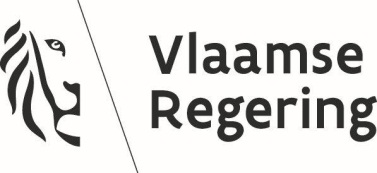 De onderstaande teksten zijn in hun globaliteit de eindtermen die conform de Codex Secundair Onderwijs, wat onderwijsdoelen betreft, letterlijk worden opgenomen in de leerplannen. InhoudsopgaveSleutelcompetentie 1: Competenties op het vlak van lichamelijk, geestelijk en emotioneel bewustzijn en op vlak van lichamelijke, geestelijke en emotionele gezondheid	5Een gezonde levensstijl opbouwen, onderhouden en versterken.	6Een fysiek actieve levensstijl opbouwen, onderhouden en versterken.	8Een veilige levensstijl realiseren door het correct inschatten van risicofactoren.	10Het mentaal welbevinden opbouwen, onderhouden en versterken.	11Sleutelcompetentie 2: Competenties in het Nederlands	12Het Nederlands receptief, productief en interactief, zowel mondeling als schriftelijk gebruiken als communicatiemiddel in relevante situaties.	13Kenmerken en principes van het Nederlands begrijpen om ze in te zetten bij het communiceren.	17Inzicht hebben in taal, in het bijzonder het Nederlands, als exponent en deel van een cultuur en een maatschappij.	18Literatuur in het Nederlands beleven.	18Sleutelcompetentie 3: Competenties in andere talen	20Vreemde talen receptief, productief en interactief, zowel mondeling als schriftelijk gebruiken als communicatiemiddelen in relevante situaties.	21Kenmerken en principes van vreemde talen begrijpen om ze in te zetten bij het communiceren.	26Inzicht hebben in vreemde talen als exponenten en delen van culturen en maatschappijen.	27Literatuur in vreemde talen beleven.	28Sleutelcompetentie 4: Digitale competentie en mediawijsheid	29Digitale media en toepassingen gebruiken om te creëren, te participeren en te interageren.	30Computationeel denken en handelen.	31Verantwoord, kritisch en ethisch omgaan met digitale en niet digitale media en informatie.	31Sleutelcompetentie 5: Sociaal-relationele competenties	33Interpersoonlijke relaties opbouwen, onderhouden en versterken.	34Sleutelcompetentie 6: Competenties inzake wiskunde, exacte wetenschappen en technologie	35Inzicht ontwikkelen in en omgaan met getallen en hoeveelheden: getallenleer.	36Inzicht ontwikkelen in en omgaan met relatie en verandering: zoals algebra, analyse en discrete structuren.	36Inzicht ontwikkelen in en omgaan met data en onzekerheid: zoals kansrekenen en statistiek.	37Redeneringen opbouwen en abstraheren rekening houdend met de samenhang en structuur van wiskunde.	38Modelleren en problemen oplossen door analyseren, (de)mathematiseren of aanwenden van heuristieken.	38Inzicht ontwikkelen in de bouw, structuur en eigenschappen van materie in levende en niet-levende systemen.	39Inzicht ontwikkelen in de verschijningsvormen van energie, de wisselwerking tussen materie onderling en met energie alsook de gevolgen ervan.	39Inzicht ontwikkelen in de basiseigenschappen van levende systemen.	40Inzicht ontwikkelen in technische systemen en processen en hun relatie tot verschillende technologische domeinen en tot andere domeinen (wetenschappen, wiskunde …).	41Technische systemen ontwerpen, realiseren, in gebruik nemen en evalueren rekening houdend met fundamentele maatschappelijke, wetenschappelijke en technologische aspecten.	41Natuurwetenschappelijke, technologische en wiskundige concepten en methoden inzetten om problemen op te lossen en om objecten, systemen en hun interacties te onderzoeken en te begrijpen.	41Sleutelcompetentie 7: Burgerschapscompetenties met inbegrip van competenties inzake samenleven	45De dynamiek en de gelaagdheid van (eigen) identiteiten duiden.	46Omgaan met diversiteit in het samenleven en het samenwerken.	46Geïnformeerd en beargumenteerd met elkaar in dialoog gaan.	48Actief participeren aan de samenleving, rekening houdend met de rechten en plichten van iedereen binnen de rechtstaat.	48De wederzijdse invloed tussen maatschappelijke domeinen en ontwikkelingen en de impact ervan op de (globale) samenleving en het individu kritisch benaderen.	49Democratische besluitvorming op lokaal, nationaal en internationaal niveau duiden.	49Democratische principes en democratische cultuur kaderen binnen de moderne rechtsstaat.	50Sleutelcompetentie 8: Competenties met betrekking tot historisch bewustzij	51Historische fenomenen situeren in een historisch referentiekader.	52Kritisch reflecteren met en over historische bronnen.	52Tot beargumenteerde historische beeldvorming komen vanuit verschillende perspectieven.	53Over de complexe relatie tussen verleden, heden en toekomst reflecteren en deze duiden.	53Sleutelcompetentie 9: Competenties met betrekking tot ruimtelijk bewustzijn	54Personen, plaatsen, patronen en processen situeren op verschillende ruimtelijke schaalniveaus en tijdsschalen.	55Plaatsbegrip hanteren om lokale, nationale en internationale gebeurtenissen in een geografisch kader te plaatsen.	55Ruimtelijke patronen en processen aan het aardoppervlak verklaren als het resultaat van interacties tussen natuurlijke processen onderling, tussen menselijke processen onderling en tussen natuurlijke en menselijke processen.	56Geografische methoden en technieken aanwenden om ruimtelijke patronen en processen te onderzoeken.	56Sleutelcompetentie 10: Competenties inzake duurzaamheid	57Sleutelcompetentie 11: Economische en financiële competenties	59Inzicht ontwikkelen in consumptiegedrag, inkomensverwerving en financiële producten om budgettaire gevolgen op korte en lange termijn in te schatten.	60De werking van ondernemingen en organisaties en hun maatschappelijke rol duiden.	61Reflecteren over de werking van de markten en de economie als systeem en de invloed van de overheid hierop duiden binnen de (inter)nationale context.	62Sleutelcompetentie 12: Juridische competenties	63Sleutelcompetentie 13: Leercompetenties met inbegrip van onderzoekscompetenties, innovatiedenken, creativiteit, probleemoplossend en kritisch denken, systeemdenken, informatieverwerking en samenwerken	65Zichzelf als lerende begrijpen en positioneren ten aanzien van leren in het algemeen en van specifieke leerdomeinen.	66Geschikte (leer-)activiteiten, strategieën en tools inzetten om informatie digitaal en niet digitaal kritisch te verwerven, beheren en verwerken rekening houdend met het beoogde leerresultaat en –proces.	67Een (onderzoeks-)probleem (v)erkennen en een antwoord of oplossing zoeken gebruikmakend van geschikte (leer-)activiteiten, strategieën en tools.	70Leeropvattingen, -proces en -resultaten reguleren.	70Samen het leerproces vormgeven.	72Domeinspecifieke terminologie, symbolen en voorstellingen hanteren.	72Sleutelcompetentie 14: Zelfbewustzijn en zelfexpressie, zelfsturing en wendbaarheid	73Sleutelcompetentie 15: Ontwikkeling van initiatief, ambitie, ondernemingszin en loopbaancompetenties	75De uitvoerbaarheid van ideeën onderzoeken, het inzetten van middelen tegenover doelstellingen afwegen en het gekozen idee realiseren.	76(Duurzame) keuzes maken, rekening houdend met gevolgen op korte en lange termijn.	76Sleutelcompetentie 16: Cultureel bewustzijn en culturele expressie	78Uitingen van kunst en cultuur waarnemen en conceptualiseren.	79Uitingen van kunst en cultuur beleven en de waardering ervoor duiden.	80Verbeelding gericht inzetten bij het creëren van artistiek werk.	81Sleutelcompetentie
1Competenties op het vlak van lichamelijk, geestelijk en emotioneel bewustzijn en op vlak van lichamelijke, geestelijke en emotionele gezondheidEen gezonde levensstijl opbouwen, onderhouden en versterken.1.1 De leerlingen ontwikkelen een gezonde levensstijl.° (attitudinaal)1.2 De leerlingen zijn bereid om te reageren op mogelijk verslavend gedrag.° (attitudinaal)1.3 De leerlingen beoordelen hun eigen gezondheidsgedrag op basis van recente wetenschappelijke inzichten.Met inbegrip van kennis*FeitenkennisHulpverleners en hulporganisaties die werken rond gezondheidszorg zoals de huisarts, het Centrum voor Leerlingenbegeleiding (CLB), de ziekenfondsen, het Vlaams expertisecentrum voor seksuele gezondheid (Sensoa), het Jongeren Advies Centrum (JAC), het Centrum Algemeen Welzijnswerk (CAW)*Conceptuele kennisRecente wetenschappelijke inzichten inzake gezondheid over voeding, hygiëne en bewegingGezondheidspromotie en ziektepreventieGezonde levensstijl op het vlak van voeding: ultrabewerkt voedsel, gezonde snacks, duurzame voeding, eetstoornissen, voedingssupplementGezonde levensstijl op het vlak van hygiëne: basisregels voor hygiëne en verstoord hygiënisch gedragGezonde levensstijl op het vlak van beweging: beweegnormen, sedentair gedragMisconcepten over voeding, hygiëne en bewegingHulpverleners en hulporganisaties*Procedurele kennisToepassen van gezondheidsvaardigheden inzake voeding, hygiëne en bewegingGebruiken van leeftijdsspecifieke hulpverleners en hulporganisaties die werken rond gezondheidszorg zoals de huisarts, het CLB, de ziekenfondsen, Sensoa, het JAC, het CAW*Metacognitieve kennisEigen gezondheidsgedragMet begrip van contextTer ondersteuning bij het realiseren van deze eindterm kan volgend referentiekader gebruikt worden: Ilona Kickbusch; et al., Health literacy: The solid facts, WHO Europe, 2013.Met inbegrip van dimensies eindtermCognitieve dimensie: beheersingsniveau evaluerenAffectieve dimensie: Handelen vanuit een persoonlijk kader waarin voorkeuren voor waarden, opvattingen, gedragingen , gebeurtenissen, informatie, taken, strategieën,… geïnternaliseerd zijn, maar waarbij nog aandacht nodig is voor de balans tussen conflicterende aspecten 1.4 De leerlingen beoordelen hun eigen statische en dynamische lichaamshouding op basis van recente wetenschappelijke inzichten inzake ergonomie.Met inbegrip van kennis*Conceptuele kennisRecente wetenschappelijke inzichten inzake ergonomie*Procedurele kennisToepassen van recente wetenschappelijke inzichten inzake ergonomieToepassen van technieken van manutentie, staan, zitten en rughygiëne, rekening houdend met hun zwaartepunt*Metacognitieve kennisEigen lichaamshoudingMet inbegrip van dimensies eindtermCognitieve dimensie: beheersingsniveau evaluerenAffectieve dimensie: Handelen vanuit een persoonlijk kader waarin voorkeuren voor waarden, opvattingen, gedragingen , gebeurtenissen, informatie, taken, strategieën,… geïnternaliseerd zijn, maar waarbij nog aandacht nodig is voor de balans tussen conflicterende aspecten Psychomotorische dimensie: Een vaardigheid zelfstandig uitvoeren: bewegingen/handelingen worden meer automatisch uitgevoerd, zijn vloeiend, betrouwbaar en efficiënt. Essentiële elementen van de beweging/handeling zijn regelmatig aanwezig.  1.5 De leerlingen passen technieken voor eerste hulp bij ongevallen en voor noodsituaties in een gesimuleerde leeromgeving toe vanuit symptoomherkenning.Met inbegrip van kennis*Conceptuele kennisSymptomen gerelateerd aan ongevallen en noodsituaties: verstuiking, bloedneus, wonde, brandwonde, verdrinking, verstikking, hart- en ademhalingsstilstand*Procedurele kennisToepassen van technieken en hulpmiddelen om eerste hulp bij volgende ongevallen en noodsituaties toe te passen volgens de geldende richtlijnen: verstuiking, bloedneus, wonde, brandwonde, verdrinking, verstikking, hart- en ademhalingsstilstandToepassen van reanimatie (BLS) met een automatische externe defibrillator (AED)Met inbegrip van dimensies eindtermCognitieve dimensie: beheersingsniveau toepassenPsychomotorische dimensie: Een vaardigheid in een andere vorm toepassen en integreren met andere kennis en vaardigheden. Essentiële elementen van de beweging/handeling zijn meestal aanwezig.1.6 De leerlingen analyseren een aantal mogelijke risicovolle situaties verbonden aan verslavingen.Met inbegrip van kennis*Conceptuele kennisMogelijk verslavende middelen zoals suiker, drugs, rookwaren, alcohol, medicatieMogelijk verslavende handelingen zoals het gebruik van sociale media, games, virtuele realiteit, gokken	Risicovolle situaties zoals sociale druk, stress en ontspanning, prestatiedruk bij sport of examens, eenzaamheidPositieve en negatieve gevolgen van mogelijke verslavende middelen en handelingen op het fysieke, het mentale en het sociale welbevinden op korte en lange termijnLeeftijdsspecifieke hulp bij het problematisch gebruik van mogelijk verslavende middelen en handelingen*Procedurele kennisToepassen van criteria voor risicovolle situaties verbonden aan verslavingenMet inbegrip van dimensies eindtermCognitieve dimensie: beheersingsniveau analyseren1.7 De leerlingen lichten relationele en seksuele diversiteit toe.Met inbegrip van kennis*Conceptuele kennisSeksueel genotVerschillen in relationele en seksuele beleving, gedrag en verwachtingenGenderidentiteit Seksuele geaardheid en voorkeur Soorten relaties zoals vriendschapsrelaties, gezinsrelaties, liefdesrelaties, seksuele relatiesMet begrip van contextDeze eindterm wordt gerealiseerd rekening houdend met wet- en regelgeving met betrekking tot seksualiteit.Met inbegrip van dimensies eindtermCognitieve dimensie: beheersingsniveau begrijpenEen fysiek actieve levensstijl opbouwen, onderhouden en versterken.1.8 De leerlingen aanvaarden winst en verlies in beweging en sport.° (attitudinaal)1.9 De leerlingen voeren, conform de bewegingsnorm en rekening houdend met hun evolutie op het vlak van fysieke capaciteiten, op een veilige wijze bewegingen en fysieke activiteiten uit in verschillende omgevingen in functie van levenslang bewegen.Met inbegrip van kennis*Conceptuele kennisRelatie tussen gezondheid en levenslang fysiek actief zijnKenmerken van het eigen kunnen op het vlak van beweging: kracht, lenigheid, uithouding, snelheid, coördinatie en evenwicht (KLUSCE)Diverse soorten fysieke activiteiten in relatie tot de hartslag en de spieractiviteitBewegingsnormen toegepast op de eigen leeftijd op basis van actuele wetenschappelijke inzichten. Preventieve waarden en risico's van beweging, zoals een veilige bewegingsomgeving, topsport, gezondheid, core-stabilityMotivationele aspecten*Procedurele kennisToepassen van technieken van bewegingsleer zoals balanceren, wentelen, springen, rollen, klauteren, klimmen, ritmisch bewegen, lopen, vangen, werpen, terugslaan, vallen, mee- en tegengaan in bewegingToepassen van technieken om eenvoudige, complexe en samengestelde bewegingen uit te voerenToepassen van strategieën om eigen fysieke doelen te stellen in functie van levenslang bewegen*Metacognitieve kennisEigen fysieke capaciteiten, mogelijke evoluties ervan en eigen beweegvoorkeurenEigen fysieke activiteit en impact op eigen gezondheidMet begrip van contextTer ondersteuning bij het realiseren van deze eindterm kan volgend referentiekader gebruikt worden: Vlaams Instituut Gezond Leven, i.s.m. de Vlaamse expertengroep, Vlaamse gezondheidsaanbevelingen lichaamsbeweging en sedentair gedrag (lang stilzitten), 2017, Laken.Met inbegrip van dimensies eindtermCognitieve dimensie: beheersingsniveau toepassenAffectieve dimensie: Handelen vanuit een persoonlijk kader waarin voorkeuren voor waarden, opvattingen, gedragingen , gebeurtenissen, informatie, taken, strategieën,… geïnternaliseerd zijn, maar waarbij nog aandacht nodig is voor de balans tussen conflicterende aspectenPsychomotorische dimensie: Een vaardigheid in een andere vorm toepassen en integreren met andere kennis en vaardigheden. Essentiële elementen van de beweging/handeling zijn meestal aanwezig1.10 De leerlingen evalueren de gebruikte principes en strategieën bij een brede waaier van sporten, bewegingsactiviteiten en spelvormen.Met inbegrip van kennis*Conceptuele kennisRollen in spel en sport zoals de beoefenaar, de coach, de scheidsrechterRegels van verschillende individuele sporten, interactieve sporten en ritmisch-expressieve sporten en bewegingsactiviteiten*Procedurele kennisToepassen van spel- en sporttactieken, strategieën en principes binnen individuele en interactieve sporten, conform de spelregelsToepassen van principes van ritmisch-expressieve bewegingsvormenToepassen van spelanalyseToepassen van reflectievaardighedenMet inbegrip van dimensies eindtermCognitieve dimensie: beheersingsniveau evaluerenPsychomotorische dimensie: Een vaardigheid in een andere vorm toepassen en integreren met andere kennis en vaardigheden. Essentiële elementen van de beweging/handeling zijn meestal aanwezig.1.11 De leerlingen demonstreren in verschillende rollen een verantwoord gedrag in beweging en sport.Met inbegrip van kennis*Conceptuele kennisRollen in spel en sport zoals de beoefenaar, de coach, de scheidsrechter*Procedurele kennisToepassen van strategieën om verantwoord gedrag te bevorderenBeoefenen van verschillende rollen in spel en sport zoals de beoefenaar, de coach, de scheidsrechterToepassen van sociale vaardighedenMet inbegrip van dimensies eindtermCognitieve dimensie: beheersingsniveau toepassenAffectieve dimensie: Handelen vanuit een persoonlijk kader waarin voorkeuren voor waarden, opvattingen, gedragingen , gebeurtenissen, informatie, taken, strategieën,… geïnternaliseerd zijn, maar waarbij nog aandacht nodig is voor de balans tussen conflicterende aspecten Een veilige levensstijl realiseren door het correct inschatten van risicofactoren.1.12 De leerlingen houden in het verkeer rekening met factoren die een negatieve invloed kunnen hebben op hun gedrag. Met inbegrip van kennis*FeitenkennisVerkeersregels relevant voor de gekozen verplaatsingsmethoden: te voet, met de fiets, met voortbewegingstoestellen of met motorvoertuigen*Conceptuele kennisVerkeersregels relevant voor de gekozen verplaatsingsmethoden: te voet, met de fiets, met voortbewegingstoestellen of met motorvoertuigenVeiligheidsvoorschriften relevant voor de gekozen verplaatsingsmethoden: te voet, met de fiets, met voortbewegingstoestellen of met motorvoertuigenGepaste uitrustingFactoren die de verkeersveiligheid kunnen beïnvloeden zoals gemoedstoestand, vermoeidheid, alcohol, drugs Gevaren van zich verplaatsen onder invloed Reactiesnelheid in het verkeer en de mogelijke gevolgenVeilig gebruik van het openbaar vervoer*Procedurele kennisRekening houden met factoren die een negatieve invloed kunnen hebben op hun gedrag in het verkeerMet begrip van contextDe eindterm wordt gerealiseerd in een schoolse context.Met inbegrip van dimensies eindtermCognitieve dimensie: beheersingsniveau evaluerenAffectieve dimensie: Consistent en authentiek handelen vanuit een geïnternaliseerd en persoonlijk kader1.13 De leerlingen handelen veilig voor zichzelf en voor anderen in een schoolse context. Met inbegrip van kennis*FeitenkennisVeiligheidsvoorschriften en procedures*Conceptuele kennisRisicofactoren*Procedurele kennisToepassen van strategieën om veilig te handelen in een schoolse context zoals bij gebruik van gereedschap en materiaal, bij een noodsituatie, bij gebruik van het openbaar vervoerMet inbegrip van dimensies eindtermCognitieve dimensie: beheersingsniveau toepassenAffectieve dimensie: Handelen vanuit een persoonlijk kader waarin voorkeuren voor waarden, opvattingen, gedragingen , gebeurtenissen, informatie, taken, strategieën,… geïnternaliseerd zijn, maar waarbij nog aandacht nodig is voor de balans tussen conflicterende aspectenPsychomotorische dimensie: Een vaardigheid uitvoeren na instructie of uit het geheugen: de meest essentiële elementen van de beweging/handeling zijn aanwezig, maar nog niet consequent.Het mentaal welbevinden opbouwen, onderhouden en versterken.1.14 De leerlingen uiten hun gevoelens respectvol.° (attitudinaal)1.15 De leerlingen zoeken hulp bij intra- en interpersoonlijke problemen.° (attitudinaal)1.16 De leerlingen bevorderen de eigen emotieregulatie.° (attitudinaal) Sleutelcompetentie
2Competenties in het NederlandsHet Nederlands receptief, productief en interactief, zowel mondeling als schriftelijk gebruiken als communicatiemiddel in relevante situaties.2.1 De leerlingen hebben vertrouwen in hun eigen taalcompetentie.° (attitudinaal)2.2 De leerlingen beleven plezier aan taal m.i.v. cultuur, lezen, spreken, interactie, schrijven en luisteren.° (attitudinaal)2.3 De leerlingen bepalen het onderwerp en de globale inhoud van geschreven en gesproken teksten in functie van doelgerichte informatieverwerking en communicatie.Met inbegrip van kennis*FeitenkennisWoordenschat: frequente en minder frequente woorden (zoals vaktaal), eenvoudig figuurlijk taalgebruik*Conceptuele kennisOnderwerpGlobale inhoudDoelgerichte informatieverwerkingDoelgerichte communicatie*Procedurele kennisToepassen van strategieën: met lees- en luisterdoel rekening houden; voorkennis activeren; inhoud voorspellen; vragen stellen; de vermoedelijke betekenis van onbekende woorden en zinnen afleiden uit de context, via taalverwantschap of op basis van woorddelen; bepalen of het achterhalen van de betekenis van een onbekend woord belangrijk is; talige hulpmiddelen gebruikenFunctioneel gebruiken van eindtermen 2.11 en 2.12Met inbegrip van tekstkenmerkenHerkenbare structuur Gemiddelde informatiedichtheidVoornamelijk Standaardnederlands, eenvoudig figuurlijk taalgebruik, frequente en minder frequente woorden (zoals vaktaal) Herkenbare samenhang en duidelijke verbandenConcrete tot vrij algemene inhoudEnkelvoudige en samengestelde zinnenTekstsoorten: informatief, persuasief, argumentatief, opiniërend, prescriptief, narratief, apart of gecombineerdBijkomend voor mondelinge receptieNormaal spreektempoMet inbegrip van dimensies eindtermCognitieve dimensie: beheersingsniveau analyseren2.4 De leerlingen bepalen wat de hoofdgedachte en de hoofdpunten zijn in geschreven en gesproken teksten in functie van doelgerichte informatieverwerking en communicatie.Met inbegrip van kennis*FeitenkennisZie eindterm 2.3*Conceptuele kennisHoofdgedachteHoofdpuntDoelgerichte informatieverwerkingDoelgerichte communicatie*Procedurele kennisZie eindterm 2.3Met inbegrip van tekstkenmerkenZie eindterm 2.3Met inbegrip van dimensies eindtermCognitieve dimensie: beheersingsniveau analyseren2.5 De leerlingen selecteren relevante informatie in geschreven en gesproken teksten in functie van doelgerichte informatieverwerking en communicatie.Met inbegrip van kennis*FeitenkennisZie eindterm 2.3*Conceptuele kennisRelevante informatieDoelgerichte informatieverwerkingDoelgerichte communicatie*Procedurele kennisZie eindterm 2.3Met inbegrip van tekstkenmerkenZie eindterm 2.3Met inbegrip van dimensies eindtermCognitieve dimensie: beheersingsniveau analyseren2.6 De leerlingen beoordelen informatie in gesproken en geschreven teksten op betrouwbaarheid, correctheid en bruikbaarheid in functie van doelgerichte informatieverwerking en communicatie.Met inbegrip van kennis*FeitenkennisZie eindterm 2.3*Conceptuele kennisDoelgerichte informatieverwerkingDoelgerichte communicatieBruikbaarheid, correctheid en betrouwbaarheidCriteria om de bruikbaarheid, de correctheid en de betrouwbaarheid van bronnen en informatie te toetsenIntenties, opvattingen en waardeoordelen*Procedurele kennis-Zie eindterm 2.3Toepassen van criteria om de bruikbaarheid, de correctheid en de betrouwbaarheid van informatie te toetsenToepassen van reflectievaardighedenHanteren van meerdere perspectieven (multiperspectiviteit)Met inbegrip van tekstkenmerkenZie eindterm 2.3Met inbegrip van dimensies eindtermCognitieve dimensie: beheersingsniveau evalueren2.7 De leerlingen nemen notities van mondelinge boodschappen in functie van doelgerichte communicatie.Met inbegrip van kennis*FeitenkennisWoordenschat: frequente en minder frequente woorden (zoals vaktaal), eenvoudig figuurlijk taalgebruik*Conceptuele kennisNotitiesDoelgerichte communicatie*Procedurele kennisToepassen van strategieën: verkort noteren; met luisterdoel rekening houden; voorkennis activeren; naar bevestiging vragen; talige hulpmiddelen gebruikenFunctioneel gebruiken van eindtermen 2.11 en 2.12Met inbegrip van tekstkenmerkenHerkenbare structuur Gemiddelde informatiedichtheidVoornamelijk Standaardnederlands, eenvoudig figuurlijk taalgebruik, frequente en minder frequente woorden zoals vaktaalConcrete tot vrij algemene inhoudNormaal spreektempoMet inbegrip van kenmerken van notitiesDe notities bevatten de belangrijkste elementen van de  beluisterde teksten en zijn duidelijk genoeg voor onmiddellijk of niet-onmiddellijk gebruikMet inbegrip van dimensies eindtermCognitieve dimensie: beheersingsniveau creëren2.8 De leerlingen produceren schriftelijke en mondelinge teksten in functie van doelgerichte communicatie.Met inbegrip van kennis*FeitenkennisWoordenschat: gevarieerde woordenschat*Conceptuele kennisDoelgerichte communicatie*Procedurele kennis-Toepassen van strategieën: met spreek- en schrijfdoel rekening houden; voorkennis activeren; met ontvanger rekening houden (zoals het gepast inzetten van lichaamstaal); talige hulpmiddelen gebruikenFunctioneel gebruiken van eindtermen 2.11 en 2.12Met inbegrip van tekstkenmerkenHerkenbare tekstopbouw Gepaste en herkenbare tekststructuur: inleiding, midden, slotHerkenbare tekstverbanden o.m. door gebruik van gepaste signaalwoordenConcrete inhoudGepast register (afgestemd op doel en doelpubliek)Tekstsoorten zoals informatief, persuasief, opiniërend, prescriptief, narratief, apart of gecombineerdLangere zinnenGemiddelde informatiedichtheidBijkomend voor schriftelijke productieGebruik van het Standaardnederlands, met aandacht voor spelling, interpunctie, woordkeuze, zinsbouw, helderheid, adequaatheid, correctheid en vlotheidGepaste lay-out Bijkomend voor mondelinge productieGepast gebruik van varianten van het Nederlands, waaronder het Standaardnederlands, met aandacht voor uitspraak, woordkeuze, zinsbouw, helderheid, adequaatheid, correctheid en vlotheidTekstsoorten: argumentatiefGepaste, niet-storende lichaamstaalMet behulp van ondersteunende middelenMet inbegrip van dimensies eindtermCognitieve dimensie: beheersingsniveau creëren2.9 De leerlingen drukken zich op een creatieve manier uit.Met inbegrip van kennis*Procedurele kennisHanteren van technieken om creatief met taal om te gaan zoals het gebruiken van lay-out, rijm, ritme, humor, het spelen met beeld en taal, het mixen van talenMet inbegrip van dimensies eindtermCognitieve dimensie: beheersingsniveau creëren2.10 De leerlingen nemen deel aan schriftelijke en mondelinge interactie in functie van doelgerichte communicatie.Met inbegrip van kennis*FeitenkennisZie eindtermen 2.3 en 2.8*Conceptuele kennisZie eindtermen 2.3 t.e.m. 2.5 en 2.8Overeenkomsten en verschillen tussen standaardtaal, regionale, sociale en situationele taalvariëteiten in het Nederlands*Procedurele kennisZie eindtermen 2.3 en 2.8BijkomendToepassen van strategieën: met de doelen van de van de interactie rekening houden, op wat de ander zegt of schrijft inspelen, de ander laten uitspreken, op een gepaste manier het woord vragen of nemen, elementen van lichaamstaal en intonatie herkennen en zelf doelgericht inzetten, het register op de gesprekspartner of correspondent afstemmen, taalgebruik aan de ontvanger aanpassenMet inbegrip van tekstkenmerkenZie eindtermen 2.3 en 2.8Gebruik van beleefdheidsconventiesMet inbegrip van dimensies eindtermCognitieve dimensie: beheersingsniveau creërenKenmerken en principes van het Nederlands begrijpen om ze in te zetten bij het communiceren.2.11 De leerlingen gebruiken de belangrijkste regels en kenmerken van het Standaardnederlands als taalsysteem ter ondersteuning van doelgerichte informatieverwerking en communicatie.Met inbegrip van kennis*Conceptuele kennisBetekenisrelaties: letterlijk en figuurlijkBeeldspraakVormen van humor: ironie, overdrijving, woordspelingGevoelswaarde van woordenHoofdlettersPunt, komma, vraagteken, uitroepteken, dubbele punt, spatie, aanhalingstekenWerkwoorden: stam, uitgangMeervoud, enkelvoudZelfstandig naamwoord, werkwoord, lidwoordOnderwerp, persoonsvorm*Procedurele kennisUitdrukken van verleden, heden en toekomstToepassen van spelling van frequente woorden met vast en veranderlijk woordbeeldGebruiken van hoofdlettersGebruiken van interpunctietekens: punt, komma, vraagteken, uitroepteken, dubbele punt, spatie, aanhalingstekenGebruiken van congruentieGebruiken van woordvolgordeGebruiken van talige hulpmiddelenMet inbegrip van dimensies eindtermCognitieve dimensie: beheersingsniveau toepassen2.12 De leerlingen gebruiken kenmerken, mogelijkheden en principes van het Standaardnederlands als communicatiemiddel in functie van doelgerichte communicatie.Met inbegrip van kennis*Conceptuele kennisTekstopbouwende elementen: titel, tussentitel, alineaTekststructuren: inleiding, midden, slot  Structuuraanduiders: signaalwoorden en verwijswoordenBenadrukte woorden, lay-out, afbeeldingenTekstverbanden zoals chronologisch, oorzakelijk, voordelen-nadelenverband, opsommend, vergelijkend, concluderendTeksttypesCommunicatiemodel: zender, boodschap, ontvanger, kanaal, doelVerbale en non-verbale communicatieEffecten van non-verbaal gedrag (mondelinge productie en interactie)Beleefdheidsconventies zoals de ander laten uitspreken, op een gepaste manier het woord vragen of nemenTaalhandelingen zoals beweren, meedelen, beloven, om informatie vragen, verzoeken, zich verontschuldigen, waarschuwen, groeten, bedankenRegisters van formeel tot informeelVaktaalElementen van argumentatieleer: feit en mening, standpunt, argument en tegenargument, conclusie Elementen van mondelinge argumentatie: feit en mening, standpunt, argument en tegenargument, conclusieTekstdoelenCompenserende strategieën bij falende communicatie*Procedurele kennisReceptie en interactie: herkennen van tekstopbouwende elementen, tekststructuren, structuuraanduiders, benadrukte woorden, tekstverbanden en teksttypes; onderscheiden van hoofd- en bijzaken en reconstrueren van de gedachtegang; gebruiken van visuele ondersteunende elementen zoals bewegende beelden; bepalen van tekstdoelProductie en interactie: gepast gebruiken van tekststructuren, structuuraanduiders, benadrukte woorden, tekstverbanden, beleefdheidsconventies, registers, non-verbaal gedrag en visuele ondersteunende elementen; gebruiken van taalhandelingen; gebruiken van standpunt, argument, tegenargument en conclusie; respecteren van conventies m.b.t. teksttypes Gebruiken van een communicatiemodel Gebruiken van compenserende strategieën bij falende communicatie Toepassen van reflectievaardighedenMet inbegrip van dimensies eindtermCognitieve dimensie: beheersingsniveau toepassenInzicht hebben in taal, in het bijzonder het Nederlands, als exponent en deel van een cultuur en een maatschappij.2.13 De leerlingen gaan respectvol om met overeenkomsten en verschillen in taaluitingen, taalvariëteiten en talen.° (attitudinaal)2.14 De leerlingen illustreren de relatie tussen taal en  identiteitsvorming.Met inbegrip van kennis*Conceptuele kennisBeleefdheidsconventies en registersOvereenkomsten en verschillen tussen standaardtaal, regionale, sociale en situationele taalvariëteiten in het Nederlands StereotyperingRelatie tussen taal(gebruik) en identiteitTaal als factor van exclusie en inclusie*Metacognitieve kennisRelatie tussen eigen taal(gebruik) en identiteitMet inbegrip van dimensies eindtermCognitieve dimensie: beheersingsniveau begrijpenLiteratuur in het Nederlands beleven.2.15 De leerlingen verwoorden hun gedachten en gevoelens bij het lezen, beluisteren en bekijken van literaire teksten.Met inbegrip van kennis*Conceptuele kennisLiteraire teksten*Procedurele kennisFunctioneel gebruiken van eindtermen 2.3 t.e.m. 2.5 en 2.8*Metacognitieve kennisEigen gedachten en gevoelens zoals waarom sommige aspecten van de tekst aanspreken, waarom men zich identificeert met een bepaald personage, in welke zin men gelijkaardige ervaringen zelf al heeft meegemaakt, waarom de tekst een bepaalde emotionele reactie teweegbrengt, waarom de uitdrukkingsvorm of stijl aanspreektMet inbegrip van dimensies eindtermCognitieve dimensie: beheersingsniveau creërenAffectieve dimensie: Reageren op opvattingen, gedrag, gebeurtenissen, informatie, taken, strategieën, … 2.16 De leerlingen treden in mondelinge interactie over de relevantie van literaire teksten voor hun leefwereld.Met inbegrip van kennis*Conceptuele kennisMaatschappelijke en socio-culturele contexten zoals stad-platteland, thuistaal, genderHet belang van literaire teksten in de samenleving*Procedurele kennisFunctioneel gebruiken van eindtermen 2.3 t.e.m. 2.5, 2.8 en 2.10BijkomendHet linken van thematiek aan de relevantie voor hun leefwereld Toepassen van strategieën zoals meerdere perspectieven hanteren (multiperspectiviteit)*Metacognitieve kennisDe betekenis van de literaire teksten voor hun eigen leefwereldMet inbegrip van dimensies eindtermCognitieve dimensie: beheersingsniveau creërenAffectieve dimensie: Reageren op opvattingen, gedrag, gebeurtenissen, informatie, taken, strategieën, … Sleutelcompetentie
3 Competenties in andere talenVreemde talen receptief, productief en interactief, zowel mondeling als schriftelijk gebruiken als communicatiemiddelen in relevante situaties.3.1 De leerlingen zijn gemotiveerd voor taal m.i.v. cultuur, lezen, spreken, interactie, schrijven en luisteren.° (attitudinaal)3.2 De leerlingen beleven plezier aan taal m.i.v. cultuur, lezen, spreken, interactie, schrijven en luisteren.° (attitudinaal)3.3 De leerlingen ontwikkelen durf om te communiceren.° (attitudinaal)3.4 De leerlingen bepalen het onderwerp en de globale inhoud van geschreven en gesproken teksten in functie van doelgerichte communicatie.Met inbegrip van kennis*FeitenkennisWoordenschat: elementair repertoire bestaande uit frequente woorden, woordcombinaties en vaste uitdrukkingen uit een beperkte waaier aan relevante thema’s binnen het persoonlijke, publieke, educatieve en professionele domein; vaktaal*Conceptuele kennisOnderwerpGlobale inhoudDoelgerichte communicatie*Procedurele kennisToepassen van strategieën: met lees- en luisterdoel rekening houden; voorkennis activeren; inhoud voorspellen; vragen stellen; de vermoedelijke betekenis van onbekende woorden afleiden uit de context en via taalverwantschap; talige hulpmiddelen gebruiken Functioneel gebruiken van eindtermen 3.11 en 3.12Met begrip van contextHet referentiekader is het Gemeenschappelijk Europees Referentiekader voor Moderne Vreemde Talen zoals geformuleerd door de Raad van Europa (A2).Met inbegrip van tekstkenmerkenZeer eenvoudige, herkenbare tekststructuur Lage informatiedichtheid Elementaire woordenschat bestaande uit hoofdzakelijk frequente woorden, woordcombinaties en vaste uitdrukkingen uit een beperkte waaier aan relevante thema’s binnen het persoonlijke, publieke, educatieve en professionele domein; vaktaalGrote samenhang Concrete of specifieke inhoud (zoals m.b.t. een vakgebied) Eenvoudige zinsbouw Beperkte lengte Tekstsoorten: informatief, opiniërend, prescriptief en narratief, apart of gecombineerdbijkomend voor schriftelijke receptieDuidelijke lay-out Bijkomend voor mondelinge receptieWeinig achtergrondruis Normaal spreektempo met pauzes Ondersteunende maar natuurlijke intonatie Heldere uitspraak, duidelijke articulatie Met visuele ondersteuning of met ondersteuning van non-verbaal gedragMet inbegrip van dimensies eindtermCognitieve dimensie: beheersingsniveau analyseren3.5 De leerlingen bepalen wat de hoofdgedachte is in geschreven en gesproken teksten in functie van doelgerichte communicatie.Met inbegrip van kennis*FeitenkennisZie eindterm 3.4*Conceptuele kennisHoofdgedachteDoelgerichte communicatie*Procedurele kennisZie eindterm 3.4Met begrip van contextZie eindterm 3.4Met inbegrip van tekstkenmerkenZie eindterm 3.4Met inbegrip van dimensies eindtermCognitieve dimensie: beheersingsniveau analyseren3.6 De leerlingen selecteren relevante informatie in geschreven en gesproken teksten in functie van doelgerichte communicatie.Met inbegrip van kennis*FeitenkennisZie eindterm 3.4*Conceptuele kennisRelevante informatieDoelgerichte communicatie*Procedurele kennisZie eindterm 3.4Met begrip van contextZie eindterm 3.4Met inbegrip van tekstkenmerkenZie eindterm 3.4Met inbegrip van dimensies eindtermCognitieve dimensie: beheersingsniveau analyseren3.7 De leerlingen produceren mondelinge teksten in functie van doelgerichte communicatie.Met inbegrip van kennis*FeitenkennisWoordenschat: elementair repertoire bestaande uit frequente woorden, woordcombinaties en vaste uitdrukkingen die toelaten te voldoen aan elementaire communicatiebehoeften en die gerelateerd zijn aan een beperkte waaier aan relevante thema’s binnen het persoonlijke, publieke, educatieve en professionele domein; vaktaal*Conceptuele kennisDoelgerichte communicatie*Procedurele kennisToepassen van strategieën: met spreekdoel rekening houden; voorkennis activeren; met ontvanger rekening houden zoals door het gepast inzetten van lichaamstaal; talige hulpmiddelen gebruiken; ondersteunende middelen gebruikenFunctioneel gebruiken van eindtermen 3.11 en 3.12Met begrip van contextHet referentiekader is het Gemeenschappelijk Europees Referentiekader voor Moderne Vreemde Talen zoals geformuleerd door de Raad van Europa (A2).Met inbegrip van tekstkenmerkenBeheersing van een elementair lexicaal repertoire bestaande uit frequente woorden, woordcombinaties en vaste uitdrukkingen die toelaten te voldoen aan elementaire communicatiebehoeften en die gerelateerd zijn aan een beperkte waaier aan relevante thema’s binnen het persoonlijke, publieke, educatieve en professionele domein; beheersing van vaktaalBeheersing van de taalstructurele elementen opgenomen in eindterm 3.11; beheersing van bepaalde eenvoudige grammaticale constructies, ondanks het stelselmatig maken van elementaire fouten; begrip van boodschap door ontvanger komt meestal niet in het gedrangGebruik van gepaste beleefdheidsconventies bij de meest elementaire alledaagse taalhandelingen en van gepast register (afgestemd op doel en doelpubliek): neutraal, familiairGebruik van hoogfrequente signaalwoorden m.b.t. chronologisch verloop, opsomming, oorzaak, tegenstellingRedelijk herkenbare samenhang Concrete inhoud gerelateerd aan een beperkte waaier aan relevante thema’s binnen het persoonlijke, publieke, educatieve en professionele domein of specifieke inhoud (zoals m.b.t. een vakgebied)Beperkte lengte Tekstsoorten zoals informatief, opiniërend en prescriptief, apart of gecombineerdGepaste, niet-storende lichaamstaal Uitspraak is over het algemeen voldoende helder om te worden verstaan ondanks een duidelijk accent, maar gesprekspartners zullen regelmatig om herhaling moeten vragen Vrij gemakkelijk gebruik van frequente woorden, woordcombinaties en vaste uitdrukkingen, ondanks duidelijke aarzelingen en valse startsMet behulp van ondersteunende middelenMet inbegrip van dimensies eindtermCognitieve dimensie: beheersingsniveau creëren3.8 De leerlingen produceren schriftelijke teksten in functie van doelgerichte communicatie.Met inbegrip van kennis*FeitenkennisWoordenschat: zeer elementair repertoire bestaande uit transparante woorden, de meest frequente woorden, woordcombinaties en vaste uitdrukkingen die toelaten te voldoen aan de meest elementaire communicatiebehoeften en die gerelateerd zijn aan een zeer beperkte waaier aan relevante thema’s binnen het persoonlijke, publieke, educatieve en professionele domein; vaktaal*Conceptuele kennisDoelgerichte communicatie*Procedurele kennisToepassen van strategieën: met schrijfdoel rekening houden; voorkennis activeren; met ontvanger rekening houden; talige hulpmiddelen gebruiken; eigen tekst nakijken; ondersteunende middelen gebruikenFunctioneel gebruiken van eindtermen 3.11 en 3.12Met begrip van contextHet referentiekader is het Gemeenschappelijk Europees Referentiekader voor Moderne Vreemde Talen zoals geformuleerd door de Raad van Europa (A1+).Met inbegrip van tekstkenmerkenBeheersing van een zeer elementair repertoire bestaande uit hoofdzakelijk transparante woorden, de meest frequente woorden, woordcombinaties en vaste uitdrukkingen die toelaten te voldoen aan de meest elementaire communicatiebehoeften en die gerelateerd zijn aan een zeer beperkte waaier aan relevante thema’s binnen het persoonlijke, publieke, educatieve en professionele domein; beheersing van vaktaalBeheersing van de taalstructurele elementen opgenomen in eindterm 3.11; beperkte beheersing van eenvoudige grammaticale constructies en zinspatronen uit een aangeleerd repertoireGebruik van gepaste beleefdheidsconventies bij de meest elementaire alledaagse taalhandelingen en van gepast register (afgestemd op doel en doelpubliek): neutraal, familiairGebruik van hoogfrequente signaalwoorden m.b.t. chronologisch verloop, opsommingRedelijk herkenbare samenhangConcrete inhoud gerelateerd aan een zeer beperkte waaier aan relevante thema’s binnen het persoonlijke, publieke, educatieve en professionele domein of specifieke inhoud (zoals m.b.t. een vakgebied)Zeer beperkte lengteTekstsoorten zoals informatief en opiniërend, apart of gecombineerdKorte woorden en frasen uit het aangeleerde lexicale repertoire zijn correct overgeschrevenMet behulp van ondersteunende middelenMet inbegrip van dimensies eindtermCognitieve dimensie: beheersingsniveau creëren3.9 De leerlingen nemen deel aan mondelinge interactie in functie van doelgerichte communicatie.Met inbegrip van kennis*FeitenkennisZie eindtermen 3.4 en 3.7*Conceptuele kennisZie eindtermen 3.4 t.e.m. 3.7*Procedurele kennis-Zie eindtermen 3.4 en 3.7bijkomend:Toepassen van strategieën: met doel interactie rekening houden; op wat de ander zegt inspelen; om hulp/opheldering vragen zoals trager spreken, herhalen, herformuleren en zelf hulp/opheldering bieden; elementen van lichaamstaal en intonatie herkennen en zelf doelgericht inzettenMet begrip van contextHet referentiekader is het Gemeenschappelijk Europees Referentiekader voor Moderne Vreemde Talen zoals geformuleerd door de Raad van Europa (A2).Met inbegrip van tekstkenmerkenZie eindtermen 3.4 en 3.7Gebruik van gepaste beleefdheidsconventies bij de volgende meest elementaire alledaagse taalhandelingen om zeer korte sociale contacten te leggen: aanspreken, begroeten, afscheid nemen, voorstellen, bedanken, uitnodigen, zich verontschuldigen, reageren op verontschuldigingenDe communicatie is afhankelijk van herhaling, herformulering en herstel; de bekwaamheid om zelfstandig het gesprek gaande te houden is niet vereistMet inbegrip van dimensies eindtermCognitieve dimensie: beheersingsniveau creëren3.10 De leerlingen nemen deel aan schriftelijke interactie in functie van doelgerichte communicatie.Met inbegrip van kennis*FeitenkennisZie eindtermen 3.4 en 3.8*Conceptuele kennisZie eindtermen 3.4 t.e.m. 3.6 en 3.8*Procedurele kennisZie eindtermen 3.4 en 3.8bijkomend:Toepassen van strategieën: met doel interactie rekening houden; op wat de ander schrijft inspelen; om hulp/opheldering vragen zoals herhalen, herformuleren en zelf hulp/opheldering biedenMet begrip van contextHet referentiekader is het Gemeenschappelijk Europees Referentiekader voor Moderne Vreemde Talen zoals geformuleerd door de Raad van Europa (A1+).Met inbegrip van tekstkenmerkenZie eindtermen 3.4 en 3.8Gebruik van gepaste beleefdheidsconventies bij de volgende meest elementaire alledaagse taalhandelingen om elementair sociaal contact te leggen: aanspreken, begroeten, afscheid nemen, voorstellen, bedanken, zich verontschuldigenMet inbegrip van dimensies eindtermCognitieve dimensie: beheersingsniveau creërenKenmerken en principes van vreemde talen begrijpen om ze in te zetten bij het communiceren.3.11 De leerlingen gebruiken de belangrijkste regels en kenmerken van vreemde talen als taalsystemen ter ondersteuning van doelgerichte communicatie.Met inbegrip van kennis(onderstaande kenniselementen gelden voor het Frans of het Engels, afhankelijk van de keuze van het schoolbestuur om Frans of Engels aan te bieden. Waar gespecificeerd dat ze enkel voor het Frans gelden, door de aanduiding [F], zijn ze enkel van toepassing indien het schoolbestuur voor het Frans kiest.)*FeitenkennisBetekenissen van frequente woorden, woordcombinaties en vaste uitdrukkingen uit een beperkte waaier aan relevante thema’s binnen het persoonlijke, publieke, educatieve, professionele en vakdomein (receptief)  Betekenissen van frequente woorden, woordcombinaties en vaste uitdrukkingen die toelaten zich uit te drukken over een beperkte waaier aan relevante thema’s binnen het persoonlijke, publieke, educatieve, professionele en vakdomein (productief)*Conceptuele kennisRelatie klank- en schriftbeeld*Procedurele kennisToepassen van uitspraak van klanken en klankencombinaties en gebruiken van woordklemtoon, articulatie en intonatie Gebruiken van zelfstandige naamwoorden: getal, genus [F] Toepassen van spelling van woorden uit een elementair repertoire Gebruiken van congruentie: onderwerp-persoonsvorm, bijvoeglijk naamwoord-zelfstandig naamwoord [F] Gebruiken van lidwoorden: bepaald, onbepaaldGebruiken van voornaamwoorden: persoonlijk (als onderwerp), aanwijzend (bijvoeglijk gebruikt), bezittelijk (bijvoeglijk gebruikt), vragend (bijvoeglijk gebruikt), pronom tonique [F]Gebruiken van frequente hoofd- en rangtelwoorden Gebruiken van bijvoeglijke naamwoorden: meervoud [F], vrouwelijk [F], plaats, vergrotende trapGebruiken van werkwoordstijden om verleden, heden en toekomst uit te drukken en van imperatiefGebruiken van frequente voorzetsels Gebruiken van frequente nevenschikkende en hoogfrequente onderschikkende voegwoorden Gebruiken van frequente bijwoordenGebruiken van zinsdelen: onderwerp, persoonsvormGebruiken van woordvolgorde (onderwerp - persoonsvorm) Gebruiken van de bouw van enkelvoudige en eenvoudige samengestelde zinnen (nevenschikking, onderschikking) Gebruiken van ontkennende, bevestigende zinnen, mededelende, vragende, bevelende, uitroepende zinnenMet inbegrip van dimensies eindtermCognitieve dimensie: beheersingsniveau toepassen3.12 De leerlingen gebruiken kenmerken, mogelijkheden en principes van vreemde talen als communicatiemiddelen in functie van doelgerichte communicatie.Met inbegrip van kennis(onderstaande kenniselementen gelden voor het Frans of het Engels, afhankelijk van de keuze van het schoolbestuur om Frans of Engels aan te bieden. Waar gespecificeerd dat ze enkel voor het Frans gelden, door de aanduiding [F], zijn ze enkel van toepassing indien het schoolbestuur voor het Frans kiest.)*Conceptuele kennisTekstopbouwende elementen: titel, tussentitel, alineaTekststructuur: inleiding, midden, slot Structuuraanduiders: signaalwoorden en verwijswoordenBenadrukte woorden, lay-out, afbeeldingen Communicatiemodel: zender, boodschap, ontvanger, kanaal, context, doelEffecten van non-verbaal gedrag (mondelinge productie en interactie)Beleefdheidsconventies Registers: familiair, neutraal; voor Frans met inbegrip van het gebruik van conditionnel de politesse en van ‘tu’ en ‘vous’Compenserende strategieën bij falende communicatie*Procedurele kennisReceptie en interactie: herkennen van tekstopbouwende elementen, tekststructuren, structuuraanduiders en benadrukte woorden; onderscheiden van hoofd- en bijzaken aan de hand van bijvoorbeeld signaalwoorden en tekststructuur; gebruiken van lay-out, afbeeldingen en visuele ondersteunende elementen zoals bewegende beelden Productie en interactie: gebruiken van gepaste beleefdheidsconventies bij de meest elementaire alledaagse taalhandelingen, registers en non-verbaal gedrag; gebruiken van conditionnel de politesse en van ‘tu’ en ‘vous’ [F]Gebruiken van een communicatiemodel Gebruiken van compenserende strategieën bij falende communicatieToepassen van reflectievaardighedenMet inbegrip van dimensies eindtermCognitieve dimensie: beheersingsniveau toepassenInzicht hebben in vreemde talen als exponenten en delen van culturen en maatschappijen.3.13 De leerlingen tonen interesse in culturele contexten waarin vreemde talen worden gebruikt.° (attitudinaal)3.14 De leerlingen illustreren bij het lezen en beluisteren van teksten aspecten van maatschappijen en culturen waarin de doeltaal wordt gesproken.Met inbegrip van kennis*Conceptuele kennisEnkele kenmerkende aspecten van maatschappijen en culturen waarin de doeltaal wordt gesproken (bv. op vlak van dagelijks leven, leefomstandigheden, lichaamstaal)Enkele mogelijke gevolgen van stereotiepe voorstellingen van maatschappijen en culturen waarin de doeltaal wordt gesprokenUniciteit en eigenheid van maatschappijen en culturen*Procedurele kennisFunctioneel gebruiken van eindtermen 3.4 t.e.m. 3.6Met inbegrip van dimensies eindtermCognitieve dimensie: beheersingsniveau begrijpenLiteratuur in vreemde talen beleven.3.15 De leerlingen staan open voor literaire teksten.° (attitudinaal) Sleutelcompetentie
4Digitale competentie en mediawijsheidDigitale media en toepassingen gebruiken om te creëren, te participeren en te interageren.4.1 De leerlingen tonen zelfvertrouwen bij het verkennen en gebruiken van digitale infrastructuur en toepassingen.° (attitudinaal)4.2 De leerlingen gebruiken doelgericht en adequaat functionaliteiten van digitale infrastructuur en toepassingen om digitaal inhouden te creëren, te delen en te beheren.  Met inbegrip van kennis*Conceptuele kennisFunctionaliteiten van digitale infrastructuur en toepassingen om bewerkingen uit te voeren in bestanden zoals tekst-, cijfer-, geluid-, grafische en audiovisuele bestandenVergelijkbare functionaliteiten binnen verschillende programma's*Procedurele kennisToepassen van functionaliteiten van digitale infrastructuur en toepassingen om digitaal inhouden te creëren en te delenToepassen van methodes om meerdere toepassingen te combinerenToepassen van methodes om infrastructuur en toepassingen te configurerenTransfereren van het gebruik van een toepassing naar een andere toepassingToepassen van standaardmethodes voor het beheer van dataMet begrip van contextMet 'functionaliteiten' worden die softwarematige toepassingen bedoeld die gericht zijn op diepgaander of gespecialiseerder gebruik van de infrastructuur of digitale toepassing zoals de onderliggende mogelijkheden in de menubalk van de kantoortoepassingen of het menu van andere toepassingen aanwenden.Met inbegrip van dimensies eindtermCognitieve dimensie: beheersingsniveau toepassen4.3 De leerlingen gebruiken doelgericht en adequaat functionaliteiten van digitale infrastructuur en toepassingen om digitaal te communiceren, samen te werken en te participeren aan initiatieven.  Met inbegrip van kennis*Conceptuele kennisFunctionaliteiten van digitale infrastructuur en toepassingen om bewerkingen uit te voeren in bestanden zoals tekst-, cijfer-, geluid-, grafische en audiovisuele bestandenVergelijkbare functionaliteiten binnen verschillende programma's*Procedurele kennisToepassen van functionaliteiten van digitale infrastructuur en toepassingen om digitaal te communiceren, samen te werken en te participeren Toepassen van methodes om meerdere toepassingen te combinerenToepassen van methodes om infrastructuur en toepassingen te configurerenTransfereren van het gebruik van een toepassing naar een andere toepassingMet begrip van contextMet 'functionaliteiten' worden die softwarematige toepassingen bedoeld die gericht zijn op diepgaander of gespecialiseerder gebruik van de infrastructuur of digitale toepassing zoals de onderliggende mogelijkheden in de menubalk van de kantoortoepassingen of het menu van andere toepassingen aanwenden.Met inbegrip van dimensies eindtermCognitieve dimensie: beheersingsniveau toepassenComputationeel denken en handelen.4.4 De leerlingen beoordelen bouwstenen van digitale systemen in functie van het eigen gebruik en het gebruik ervan in een maatschappelijke context.Met inbegrip van kennis*Conceptuele kennisBouwstenen: soorten, eigenschappen, functies en interactiesBouwsteen als resultaat van een combinatie van andere bouwstenenDigitale systemen met inbegrip van internet, databanken en digitale toestellen Protocol Verband tussen analoge en digitale voorstellingSamenwerking tussen digitale en niet-digitale systemen*Procedurele kennisToepassen van evaluatiecriteria m.b.t. het gebruik van bouwstenen zoals performantie, veiligheid, kostprijs, gebruiksgemakMet inbegrip van dimensies eindtermCognitieve dimensie: beheersingsniveau evaluerenVerantwoord, kritisch en ethisch omgaan met digitale en niet digitale media en informatie.4.5 De leerlingen stellen consequent passend mediagedrag.° (attitudinaal)4.6 De leerlingen beoordelen kritisch wederzijdse invloeden tussen enerzijds het individu en de samenleving en anderzijds media, digitale infrastructuur en digitale toepassingen.  Met inbegrip van kennis*FeitenkennisE-governmentE-commerceDigitaal burgerschap*Conceptuele kennisInvloed van media, digitale infrastructuur en digitale toepassingen op het dagelijkse leven en de maatschappij DatawijsheidMediatisering en technologisering van de samenleving Rol van media, digitale infrastructuur en digitale toepassingen in de beeldvorming van de werkelijkheid  Digitaal burgerschapReclamewijsheidE-commerceE-inclusie*Procedurele kennisToepassen van reflectievaardigheden*Metacognitieve kennisEigen mediagedragMet inbegrip van dimensies eindtermCognitieve dimensie: beheersingsniveau evaluerenAffectieve dimensie: Reageren op opvattingen, gedrag, gebeurtenissen, informatie, taken, strategieën, … 4.7 De leerlingen passen regels van de digitale wereld kritisch toe.  Met inbegrip van kennis*FeitenkennisPrivacyAuteursrechtPortretrecht*Conceptuele kennisPrincipes van hun privacy en die van anderen zoals het zich beveiligen, anoniem zijn op het WWW, het respecteren van andermans privacyPrincipes van auteurs- en portretrecht zoals creative commonsEthische en sociaal aanvaardbare gedragsregels binnen de context van een medium, het publiek en de wettelijke bepalingenDynamisch karakter van regels van de digitale wereld*Procedurele kennisToepassen van hun privacyregels en die van anderen in de digitale wereldToepassen van auteurs- en portretrecht Toepassen van ethische en sociaal aanvaardbare gedragsregels binnen de context van een medium, het publiek en de wettelijke bepalingenToepassen van reflectievaardighedenMet inbegrip van dimensies eindtermCognitieve dimensie: beheersingsniveau toepassenSleutelcompetentie
5Sociaal-relationele competentiesInterpersoonlijke relaties opbouwen, onderhouden en versterken.5.1 De leerlingen bewaken in interacties hun eigen fysieke en mentale grenzen.° (attitudinaal)5.2 De leerlingen houden in interacties rekening met de opvattingen, de fysieke en mentale grenzen en de emoties van anderen.° (attitudinaal)5.3 De leerlingen gaan om met verschillen in de beleving van fysieke en mentale grenzen tijdens interacties tussen personen.° (attitudinaal)5.4 De leerlingen reageren respectvol tegen pest- en uitsluitingsgedrag.° (attitudinaal)5.5 De leerlingen zijn sociaal vaardig in informele en formele relaties.° (attitudinaal)5.6 De leerlingen dragen in groepsactiviteiten actief bij aan de uitwerking van een gezamenlijk resultaat.° (attitudinaal)Sleutelcompetentie
6Competenties inzake wiskunde, exacte wetenschappen en technologieInzicht ontwikkelen in en omgaan met getallen en hoeveelheden: getallenleer.6.1 De leerlingen rekenen in functionele contexten met gehele en decimale getallen, breuken, procenten en verhoudingen.Met inbegrip van kennis*Conceptuele kennisMachtsverheffing met exponent twee en drieVerband tussen decimale getallen, breuken, procenten en verhoudingen*Procedurele kennisGebruiken van een geschikt rekenmodel zoals een verhoudingstabelKiezen van de juiste bewerkingMet ICTFunctioneel rekenen: optellen, aftrekken, vermenigvuldigen, delen, machtsverheffen met exponent twee en drie, rekenen met procenten en verhoudingenNaar elkaar omzetten, vergelijken en ordenen van breuken, decimale getallen, procenten en verhoudingen Zonder ICTToepassen van strategieën om handig te rekenenSchatten van de grootteorde van resultaten van bewerkingenZinvol afrondenMet begrip van contextDe eindterm wordt in functionele contexten gerealiseerd. Ten minste volgende grootheden komen aan bod: lengte, omtrek, oppervlakte, inhoud of volume, geldwaarde, snelheid, concentratie.Met inbegrip van dimensies eindtermCognitieve dimensie: beheersingsniveau toepassenInzicht ontwikkelen in en omgaan met relatie en verandering: zoals algebra, analyse en discrete structuren.6.2 De leerlingen gebruiken grafieken, tabellen en verwoordingen om verbanden in functionele contexten te beschrijven.Met inbegrip van kennis*FeitenkennisTabel, grafiek*Conceptuele kennisSamenhang tussen een grafiek, een tabel en een verwoording van eenzelfde verband Verwoording van een verband zoals een beschrijving, woordformule, formuleInformatie uit een grafiek en een tabel: stijgen/dalen/constant, positieve/negatieve functiewaarden, minimum/maximum, periodeVerbanden: lineair, exponentieel en andere*Procedurele kennisAflezen van informatie uit een tabel en een grafiekSchetsen van een passende grafiek bij een gegeven tabel Opstellen van een tabel bij een gegeven grafiek, bij een gegeven verwoordingMet begrip van contextDe eindterm wordt in functionele contexten gerealiseerd.Ten minste volgende contexten komen aan bod: enkelvoudige en samengestelde intrest, vaste en variabele kost of vast en variabel loon.Met inbegrip van dimensies eindtermCognitieve dimensie: beheersingsniveau toepassenInzicht ontwikkelen in en omgaan met data en onzekerheid: zoals kansrekenen en statistiek.6.3 De leerlingen analyseren in functionele contexten kwantitatieve informatie uit schema’s, tabellen, diagrammen en grafieken in functie van een gegeven probleemstelling.Met inbegrip van kennis*Conceptuele kennisFrequentietabel, kruistabel, absolute en relatieve frequentieStaafdiagram, cirkeldiagram, lijndiagram, histogramMediaan en rekenkundig gemiddeldeVariatiebreedteVaak voorkomende fouten, misconcepties, tekortkomingen en manipulaties bij het grafisch voorstellen, het numeriek samenvatten en het interpreteren van statistische informatie zoals het foutief interpreteren van percentages, het ongepast schalen van assen, het gebruik van de mediaan versus het rekenkundig gemiddelde, het onderscheid tussen een absolute toename of afname van een percentage (uitgedrukt in procentpunt) en een relatieve toename of afname van dat percentage (uitgedrukt in procent), het onderscheid tussen samenhang en causaliteit*Procedurele kennisInterpreteren van een gegeven frequentietabel en een gegeven kruistabel met absolute en relatieve frequentiesInterpreteren van een gegeven grafische voorstelling: een staafdiagram, een cirkeldiagram, een lijndiagram, een histogramBerekenen van de mediaan, het rekenkundig gemiddelde en de variatiebreedte met ICTInterpreteren van de mediaan, het rekenkundig gemiddelde en de variatiebreedte Verbanden leggen tussen informatie uit verschillende voorstellingswijzenMet begrip van contextDe eindterm wordt in functionele contexten gerealiseerd.Met inbegrip van dimensies eindtermCognitieve dimensie: beheersingsniveau analyseren6.4 De leerlingen lichten in functionele contexten het belang toe van representativiteit bij steekproeven voor het formuleren van statistische besluiten over een populatie.Met inbegrip van kennis*FeitenkennisSteekproefPopulatie*Conceptuele kennisAselecte steekproefPopulatieSelectiebiasCriteria voor representativiteitVaak voorkomende fouten, misconcepties, tekortkomingen en manipulaties bij het interpreteren van statistische informatie Het niet gebruiken van aselecte steekproevenHet gebruik van te kleine steekproevenMet begrip van contextDe eindterm wordt in functionele contexten gerealiseerd.Met inbegrip van dimensies eindtermCognitieve dimensie: beheersingsniveau begrijpen6.5 De leerlingen interpreteren kansen in eenvoudige functionele contexten.Met inbegrip van kennis*FeitenkennisKans*Conceptuele kennisKans, waarschijnlijkheidVerband tussen kans en relatieve frequentieInschatting van grootteorde van kansenKans als verhouding, percentage, breuk, decimaal getalMet begrip van contextDe eindterm wordt in eenvoudige functionele contexten gerealiseerd zoals bij kansspelen, meerkeuzevragen, risico's.Met inbegrip van dimensies eindtermCognitieve dimensie: beheersingsniveau begrijpenRedeneringen opbouwen en abstraheren rekening houdend met de samenhang en structuur van wiskunde.Zie eindterm 6.6Modelleren en problemen oplossen door analyseren, (de)mathematiseren of aanwenden van heuristieken.6.6 De leerlingen lossen in functionele contexten problemen op door wiskundige concepten en vaardigheden in te zetten.Met inbegrip van kennis*Conceptuele kennisWiskundige concepten uit eindtermen van de derde graad arbeidsmarktfinaliteit*Procedurele kennisToepassen van wiskundige concepten en vaardigheden uit eindtermen van de derde graad arbeidsmarktfinaliteitBeargumenteren van de oplossingsmethodeMet begrip van contextDe eindterm wordt in functionele contexten gerealiseerd.Met inbegrip van dimensies eindtermCognitieve dimensie: beheersingsniveau analyserenInzicht ontwikkelen in de bouw, structuur en eigenschappen van materie in levende en niet-levende systemen.6.7 De leerlingen brengen informatie uit product- en materiaallabels in verband met bewust gebruik op het vlak van veiligheid, gezondheid en leefmilieu.Met inbegrip van kennis*FeitenkennisNamen en symbolen van labelspecifieke stoffen en eenheden in verschillende domeinen*Conceptuele kennisChemische eigenschappen en risico’s van oplosmiddelen en zurenHerkomst en duurzaamheid van stoffenDosis en concentratie van stoffen in relatie tot gebruikFuncties van voedingsbestanddelenMet begrip van contextDe eindterm wordt met context gerealiseerd.Volgende stoffen komen aan bodOplosmiddelen en zuren zoals aceton, ethanol, water, thinner, terpentine, wasbenzine, zoutzuur, azijnzuur, citroenzuurVoedingsbestanddelen zoals eiwitten, vetten, suikers, vitaminen, mineralen, additieven.Met inbegrip van dimensies eindtermCognitieve dimensie: beheersingsniveau begrijpenInzicht ontwikkelen in de verschijningsvormen van energie, de wisselwerking tussen materie onderling en met energie alsook de gevolgen ervan.6.8 De leerlingen beargumenteren duurzaam energie- en grondstoffengebruik.Met inbegrip van kennis*FeitenkennisNamen van relevante grondstoffen voor productieprocessen*Conceptuele kennisDuurzaam energie-en grondstoffengebruikTake-make-waste principe, cradle to cradle principeCO₂- neutrale productieHerkomst, toepassingen, eigenschappen van grondstoffen in functie van recycleerbaarheid*Procedurele kennisSysteemdenkenMet begrip van contextDe eindterm wordt met context gerealiseerd.Met inbegrip van dimensies eindtermCognitieve dimensie: beheersingsniveau evalueren6.9 De leerlingen gebruiken de concepten rendement en vermogen kwalitatief en kwantitatief om energieomzettingen in systemen te beschrijven.Met inbegrip van kennis*FeitenkennisEnergie, vermogen, rendementMechanische energie, chemische energie, thermische energie, stralingsenergie, elektrische energie*Conceptuele kennisVerbanden tussen energie, rendement en vermogen inclusief formules of woordformules Soorten energie: mechanische energie, chemische energie, thermische energie, stralingsenergie, elektrische energieWet van behoud van energie, energiebalans*Procedurele kennisKwalitatief opstellen van de energiebalans bij een energieomzettingBerekenen van vermogen, energie en rendement a.d.h.v. formules of woordformulesMet begrip van contextDe eindterm wordt met context gerealiseerd.Met inbegrip van dimensies eindtermCognitieve dimensie: beheersingsniveau toepassen6.10 De leerlingen gebruiken concepten met betrekking tot straling en elektriciteit om fenomenen en toepassingen ervan uit het dagelijkse leven te verklaren.Met inbegrip van kennis*Conceptuele kennisConcepten m.b.t.Straling zoals licht, elektromagnetische straling, ioniserende stralingElektriciteit zoals stroom, spanning, weerstand, geleidbaarheid, vermogen, Joule-effectVeiligheidsaspectenBescherming tegen stralingElektrocutie, kortsluiting, overbelasting*Procedurele kennisGebruiken van concepten om fenomenen en toepassingen ervan te verklarenMet begrip van contextDe eindterm wordt met context gerealiseerd.Met inbegrip van dimensies eindtermCognitieve dimensie: beheersingsniveau toepassenInzicht ontwikkelen in de basiseigenschappen van levende systemen.6.11 De leerlingen leggen de relatie tussen de hormonale regeling van de vruchtbaarheid en de zwangerschap bij de mens.Met inbegrip van kennis*FeitenkennisBelangrijkste hormonen betrokken bij de hormonale regeling van man en vrouw: oestrogeen, progesteron, testosteron*Conceptuele kennisMenstruatiecyclusPrincipe van de hormonale onderdrukking en stimulering van de vruchtbaarheid bij de vrouw zoals hormonale anticonceptie, principe van IVF-methodenInvloed van gezondheidsgedrag op de vruchtbaarheid van de man en vrouwZwangerschap en geboorte: hormonale regelingMet inbegrip van dimensies eindtermCognitieve dimensie: beheersingsniveau begrijpen6.12 De leerlingen leggen het overerven van kenmerken bij organismen uit.Met inbegrip van kennis*FeitenkennisDNA, gen, chromosoom*Conceptuele kennisErfelijke en niet-erfelijke eigenschappenDNA, gen, chromosoomStamboomMet begrip van contextDe eindterm wordt met context gerealiseerd.Met inbegrip van dimensies eindtermCognitieve dimensie: beheersingsniveau begrijpen6.13 De leerlingen verklaren biologische evolutie door natuurlijke selectie.Met inbegrip van kennis*FeitenkennisNatuurlijke selectie*Conceptuele kennisBiologische evolutieNatuurlijke selectieGenetische variatieMet begrip van contextDe eindterm wordt met context gerealiseerd.Evolutietheorie wordt als natuurwetenschappelijk kader gebruikt.Met inbegrip van dimensies eindtermCognitieve dimensie: beheersingsniveau begrijpenInzicht ontwikkelen in technische systemen en processen en hun relatie tot verschillende technologische domeinen en tot andere domeinen (wetenschappen, wiskunde …).Zie eindterm 6.17Technische systemen ontwerpen, realiseren, in gebruik nemen en evalueren rekening houdend met fundamentele maatschappelijke, wetenschappelijke en technologische aspecten.Zie eindtermen 6.14, 6.15, 6.18 en 6.19Natuurwetenschappelijke, technologische en wiskundige concepten en methoden inzetten om problemen op te lossen en om objecten, systemen en hun interacties te onderzoeken en te begrijpen.6.14 De leerlingen gebruiken met de nodige nauwkeurigheid meetinstrumenten, hulpmiddelen om te observeren, te meten, te experimenteren en te onderzoeken in wiskundige, natuurwetenschappelijke, technologische en STEM-contexten.Met inbegrip van kennis*Conceptuele kennisHulpmiddelen en meetinstrumenten verbonden aan eindtermen van de derde graad arbeidsmarktfinaliteit*Procedurele kennisGebruiken van hulpmiddelen en meetinstrumenten verbonden aan eindtermen van de derde graad arbeidsmarktfinaliteit zoals gereedschappen, weegschaal, chronometer, sensorMet inbegrip van dimensies eindtermCognitieve dimensie: beheersingsniveau toepassenPsychomotorische dimensie: Een vaardigheid zelfstandig uitvoeren: bewegingen/handelingen worden meer automatisch uitgevoerd, zijn vloeiend, betrouwbaar en efficiënt. Essentiële elementen van de beweging/handeling zijn regelmatig aanwezig.  6.15 De leerlingen werken op een veilige en duurzame manier met materialen, chemische stoffen en technische en biologische systemen.Met inbegrip van kennis*FeitenkennisVeiligheidspictogrammen*Conceptuele kennisH/P-zinnen*Procedurele kennisGebruiken en indien nodig onderhouden van technische systemen zoals handwerkgereedschappen,  glaswerk, meetinstrumenten, computers.Gebruiken van informatie zoals richtlijnen i.v.m. het omgaan met chemisch en biologisch afval, instructiekaarten, pictogrammen, symbolen, onderhoudsvoorschriften, handleidingen en (werk)tekeningenMet inbegrip van dimensies eindtermCognitieve dimensie: beheersingsniveau toepassenPsychomotorische dimensie: Een vaardigheid uitvoeren na instructie of uit het geheugen: de meest essentiële elementen van de beweging/handeling zijn aanwezig, maar nog niet consequent.6.16 De leerlingen gebruiken op een gepaste manier meetwaarden, grootheden en eenheden in wiskundige, natuurwetenschappelijke, technologische en STEM-contexten.Met inbegrip van kennisFeitenkennisSymbolen van grootheden en (SI-) eenheden uit eindtermen van de derde graad arbeidsmarktfinaliteit*Conceptuele kennisMeetnauwkeurigheid*Procedurele kennis- Gebruiken van relevante symbolen van grootheden en (SI-) eenheden uit eindtermen van de derde graad arbeidsmarktfinaliteit- Herleiden van courante eenheden Schatten van grootheden aan de hand van referentiepuntenMet inbegrip van dimensies eindtermCognitieve dimensie: beheersingsniveau toepassen6.17 De leerlingen analyseren natuurlijke en technische systemen aan de hand van aangereikte STEM-concepten.Met inbegrip van kennis*Conceptuele kennisWiskundige, natuurwetenschappelijke en technologische concepten uit eindtermen van de derde graad arbeidsmarktfinaliteitNatuurlijke en technische systemenSTEM concepten (cross-cutting concepts)Energie, materie en informatieOorzaak en gevolg, terugkoppelingPatronenVerhouding en hoeveelheidStabiliteit en veranderingStructuur en functieSystemen en modellen*Procedurele kennisIdentificeren van het behoud en omzetting van materie, energie of informatie in en tussen systemenIdentificeren van (causale) verbanden en terugkoppeling om te verklaren en te voorspellenHerkennen van regelmaat om gegevens te ordenen en systemen te evaluerenHerkennen van de invloed van schaal, proportie en aantal op de eigenschappen van systemenBepalen van de invloed van verstoringen op systemenLeggen van de relatie tussen de vorm en de opbouw van dat systeem met de eigenschappen en de functie van dit systeem en vice versaBenaderend weergeven van fenomenen door ze af te bakenen en te modellerenMet inbegrip van dimensies eindtermCognitieve dimensie: beheersingsniveau analyseren6.18 De leerlingen ontwerpen een oplossing voor een probleem door concepten en praktijken uit verschillende STEM-disciplines geïntegreerd aan te wenden.Met inbegrip van kennis*Conceptuele kennisWiskundige, natuurwetenschappelijk, technologische en STEM- concepten uit eindtermen van de derde graad arbeidsmarktfinaliteit*Procedurele kennisToepassen van probleemoplossende strategieënDefiniëren van het probleemBepalen van criteria voor de oplossingIdentificeren van deelproblemen en erbij horende wiskundige, wetenschappelijke of technologische conceptenBedenken van mogelijke oplossingen voor deelproblemen Testen, evalueren en bijsturen van de totaaloplossingToepassen van wiskundige, natuurwetenschappelijke, technologische en STEM- concepten en praktijken om deelproblemen op te lossenIntegreren van deeloplossingenTesten, evalueren en bijsturen van de totaaloplossingMet begrip van contextElke STEM-discipline komt ten minste één maal geïntegreerd aan bod.Met inbegrip van dimensies eindtermCognitieve dimensie: beheersingsniveau creëren6.19 De leerlingen beargumenteren vanuit verschillende invalshoeken keuzes bij het gebruik van technische systemen.Met inbegrip van kennis*Conceptuele kennisWiskundige, natuurwetenschappelijke en technologische concepten uit eindtermen van de derde graad arbeidsmarktfinaliteitInvalshoeken zoals ecologisch, ethisch, technisch, cultureel, maatschappelijk, economischRelaties tussen invalshoeken*Procedurele kennisToepassen van criteria om een geschikte keuze te bepalenAfwegen van argumenten uit verschillende invalshoeken*Metacognitieve kennisEigen normen en waardenMet inbegrip van dimensies eindtermCognitieve dimensie: beheersingsniveau evaluerenAffectieve dimensie: Handelen vanuit een persoonlijk kader waarin voorkeuren voor waarden, opvattingen, gedragingen , gebeurtenissen, informatie, taken, strategieën,… geïnternaliseerd zijn, maar waarbij nog aandacht nodig is voor de balans tussen conflicterende aspecten 6.20 De leerlingen leggen aan de hand van concrete maatschappelijke uitdagingen de wisselwerking tussen STEM-disciplines onderling en tussen STEM-disciplines met de maatschappij uit.Met inbegrip van kennis*Conceptuele kennisWiskundige, natuurwetenschappelijke en technologische concepten uit eindtermen van de derde graad arbeidsmarktfinaliteitRelatie tussen maatschappelijke behoeften, keuzes en STEM-toepassingenWiskunde, wetenschappen en technologie als onderdeel van de culturele ontwikkelingBelang van interdisciplinariteit en multiperspectiviteit bij het aanpakken van grote uitdagingenMet begrip van contextContexten zoals klimaatverandering, hernieuwbare energie, zorg en gezondheid, onderwijs, watervoorziening, mobiliteit, leefbare en duurzame steden, oceaanvervuiling komen aan bod.De duurzame ontwikkelingsdoelen zoals geformuleerd door de internationale gemeenschap worden aangereikt (SDG's, sustainable development goals).Met inbegrip van dimensies eindtermCognitieve dimensie: beheersingsniveau begrijpenSleutelcompetentie
7Burgerschapscompetenties met inbegrip van competenties inzake samenlevenDe dynamiek en de gelaagdheid van (eigen) identiteiten duiden.7.1 De leerlingen onderzoeken de interactie tussen verschillende lagen van identiteiten.Met inbegrip van kennis*FeitenkennisMeerderheid, minderheid, verbondenheid, wij-zij denken*Conceptuele kennisMeerderheid, minderheidDe eigen identiteit als een authentiek individu, behorend tot verschillende groepenHet relationele en dynamische karakter van identiteiten en gerelateerde concepten zoals sociale cohesie, verbondenheid, solidariteit, discriminatie, wij-zij-denken, mensbeeld en wereldbeeld*Procedurele kennisToepassen van strategieën om de interactie tussen de verschillende lagen van identiteiten te onderzoeken*Metacognitieve kennisAspecten van de eigen identiteitenMet begrip van contextTer ondersteuning bij het realiseren van deze eindterm kan volgend referentiekader gebruikt worden: 'Global Citizenship Education -Topics and  Learning Objectives - UNESCO (2015)'.Met inbegrip van dimensies eindtermCognitieve dimensie: beheersingsniveau analyserenAffectieve dimensie: Handelen vanuit een persoonlijk kader waarin voorkeuren voor waarden, opvattingen, gedragingen , gebeurtenissen, informatie, taken, strategieën,… geïnternaliseerd zijn, maar waarbij nog aandacht nodig is voor de balans tussen conflicterende aspectenOmgaan met diversiteit in het samenleven en het samenwerken.7.2 De leerlingen gaan respectvol en constructief om met individuen en groepen in een diverse samenleving.° (attitudinaal)7.3 De leerlingen hanteren strategieën om respectvol en constructief samen te werken in een diverse samenleving. Met inbegrip van kennis*FeitenkennisCompromis, consensus, win-win-oplossing, meningsverschil*Conceptuele kennisCompromis, consensus, win-win-oplossing, meningsverschilSolidariteit, vreedzaam samenwerken en samenlevenMachtsverhoudingen tussen de betrokkenen, belangen van de betrokkenen*Procedurele kennisToepassen van strategieën om democratisch en respectvol te onderhandelen over conflicterende standpunten zoals socratisch gesprek, handelen op basis van wederkerigheid en rekening houden met verschillende perspectieven, belangen en machtsverhoudingen, deliberatie over conflicterende thema’sMet inbegrip van dimensies eindtermCognitieve dimensie: beheersingsniveau toepassenAffectieve dimensie: Handelen vanuit een persoonlijk kader waarin voorkeuren voor waarden, opvattingen, gedragingen , gebeurtenissen, informatie, taken, strategieën,… geïnternaliseerd zijn, maar waarbij nog aandacht nodig is voor de balans tussen conflicterende aspecten 7.4 De leerlingen hanteren strategieën om met vooroordelen, stereotypering, machtsmisbruik en groepsdruk om te gaan. Met inbegrip van kennis*FeitenkennisVooroordeel, stereotypering, machtsmisbruik, groepsdruk, tolerantie*Procedurele kennisToepassen van strategieën om met vooroordeel, stereotypering, machtsmisbruik en groepsdruk om te gaan zoals zich informeren, zich bewust zijn van de gekleurdheid van de waarneming, kwesties bespreekbaar maken, negatieve aspecten benoemen, gepast reageren, zich tolerant opstellen en anderen aanzetten tot tolerantieMet inbegrip van dimensies eindtermCognitieve dimensie: beheersingsniveau toepassen7.5 De leerlingen reflecteren kritisch over de voordelen en de uitdagingen verbonden aan diversiteit.Met inbegrip van kennis*Conceptuele kennisDe impact van diversiteit op verschillende maatschappelijke domeinen zoals het economische, het sociale, het culturele en het politiekeEigenschappen van verschillende vormen van samenleven zoals multiculturalisme, monoculturalisme, integratie, assimilatie, inclusie, exclusieTolerantie en de grenzen ervan*Procedurele kennisToepassen van strategieën om de voordelen en de uitdagingen verbonden aan samenleven en samenwerken in diversiteit te evaluerenToepassen van reflectievaardighedenMet begrip van contextTer ondersteuning bij het realiseren van deze eindterm kan volgend referentiekader gebruikt worden: 'Global Citizenship Education -Topics and  Learning Objectives - UNESCO (2015)'.Met inbegrip van dimensies eindtermCognitieve dimensie: beheersingsniveau evalueren7.6 De leerlingen lichten met historische en actuele voorbeelden mechanismen achter onverdraagzaamheid, discriminatie en racisme toe. Met inbegrip van kennis*Conceptuele kennisDe betekenis en impact van onverdraagzaamheid, discriminatie en racismeDe mechanismen achter onverdraagzaamheid, discriminatie en racisme zoals angst, wij-zij denken, groepsgevoel, uitsluiting, ontmenselijking, zondebokmechanisme, stereotypering, polariseringMet inbegrip van dimensies eindtermCognitieve dimensie: beheersingsniveau begrijpenGeïnformeerd en beargumenteerd met elkaar in dialoog gaan.7.7 De leerlingen zijn bereid om in dialoog hun mening te ontwikkelen en bij te sturen.° (attitudinaal)7.8 De leerlingen hanteren strategieën om op een geïnformeerde en beargumenteerde wijze in dialoog te gaan over maatschappelijke uitdagingen. Met inbegrip van kennis*Conceptuele kennisStandpunt, argument, tegenargument, betrouwbare informatie en conclusieDrogredenen zoals op de persoon spelen, overdrijven, veralgemenen, een gezagsargument aanhalen, woorden in iemands mond leggen, onjuiste oorzaak-gevolgrelatie trekken*Procedurele kennisToepassen van strategieën om met elkaar in dialoog te gaan zoals actief luisteren, creatief denken, zich inleven, respectvol en duidelijk uitkomen voor je mening.Toepassen van strategieën om een eigen mening te onderbouwenToepassen van strategieën om drogredenen, inclusief het functioneren en de mogelijke impact ervan, te herkennen en te onderscheidenMet inbegrip van dimensies eindtermCognitieve dimensie: beheersingsniveau toepassenActief participeren aan de samenleving, rekening houdend met de rechten en plichten van iedereen binnen de rechtstaat.7.9 De leerlingen zijn bereid om zich te engageren in de samenleving.° (attitudinaal)7.10 De leerlingen hanteren strategieën om inspraak, participatie en besluitvorming toe te passen rekening houdend met de rechten en plichten van iedereen. Met inbegrip van kennis*FeitenkennisInspraak, participatie en besluitvorming*Conceptuele kennisInspraak, participatie en besluitvorming zoals in schoolse situaties, jeugd- en vrijetijdsorganisaties, benefietacties, drukkingsgroepen*Procedurele kennisToepassen van strategieën voor inspraak, participatie en besluitvorming, rekening houdend met de rechten en plichten van iedereen zoals stemmen, overleggen, petities organiseren, lobbyen, opinies delenMet inbegrip van dimensies eindtermCognitieve dimensie: beheersingsniveau toepassenAffectieve dimensie: Handelen vanuit een persoonlijk kader waarin voorkeuren voor waarden, opvattingen, gedragingen , gebeurtenissen, informatie, taken, strategieën,… geïnternaliseerd zijn, maar waarbij nog aandacht nodig is voor de balans tussen conflicterende aspecten De wederzijdse invloed tussen maatschappelijke domeinen en ontwikkelingen en de impact ervan op de (globale) samenleving en het individu kritisch benaderen.7.11 De leerlingen handelen met het oog op duurzame ontwikkeling.° (attitudinaal)7.12 De leerlingen illustreren hoe systeemdenken kan worden toegepast op duurzaamheidskwesties. Met inbegrip van kennis*Conceptuele kennisDe betekenis en eigenschappen van systeemdenken, oorzaak-gevolg-relaties, onderscheid geheel-onderdeel binnen systemen, verschillende perspectieven, onzekerheidLokale en mondiale verwevenheid en interactie*Procedurele kennisToepassen van systeemdenkenMet begrip van contextDe eindterm wordt gerealiseerd binnen volgend toepassingsgebied: van lokaal over regionaal tot mondiaal en doorheen de tijd.Het referentiekader voor de duurzame ontwikkelingsdoelen is ‘de Duurzame Ontwikkelingsdoelstellingen’ zoals geformuleerd door de internationale gemeenschap (SDG's).Met inbegrip van dimensies eindtermCognitieve dimensie: beheersingsniveau begrijpenDemocratische besluitvorming op lokaal, nationaal en internationaal niveau duiden.7.13 De leerlingen lichten de invloed van Europees burgerschap toe aan de hand van actuele gebeurtenissen.Met inbegrip van kennis*Conceptuele kennisHet vrije verkeer van kapitaal, arbeid, goederen en personen binnen de EUMet inbegrip van dimensies eindtermCognitieve dimensie: beheersingsniveau begrijpen7.14 De leerlingen lichten de rol van politieke partijen in een democratie toe.Met inbegrip van kennis*FeitenkennisVerkiezingen, coalitie, meerderheid, oppositie, politieke partij*Conceptuele kennisVerkiezingen, coalitie, meerderheid, oppositie, politieke partijPrincipes van verkiezingen, vertegenwoordiging en bestuur en de relatie ertussenVerschillende partijpolitieke standpunten en hun achterliggend gedachtegoedMet inbegrip van dimensies eindtermCognitieve dimensie: beheersingsniveau begrijpenDemocratische principes en democratische cultuur kaderen binnen de moderne rechtsstaat. 7.15 De leerlingen komen op voor de eerbiediging van de rechten van de mens en het kind en voor sociale rechtvaardigheid.° (attitudinaal)7.16 De leerlingen appreciëren de democratische principes en het samenleven in een democratie.° (attitudinaal)Sleutelcompetentie
8Competenties met betrekking tot historisch bewustzijHistorische fenomenen situeren in een historisch referentiekader.8.1 De leerlingen situeren historische elementen uit hun leefwereld en aangereikte kenmerkende historische fenomenen in de historische periodes van het courante westerse referentiekader.Met inbegrip van kennis*FeitenkennisDe zeven periodes van het courante westerse historisch referentiekader: de prehistorie, het oude nabije oosten, de klassieke oudheid, de middeleeuwen, de vroegmoderne tijd, de moderne tijd, de hedendaagse tijdLokaal, regionaal, nationaal, mondiaal *Conceptuele kennisOorzaak, gevolg, continuïteit en verandering, historische contextLokaal, regionaal, nationaal, mondiaal, westers en niet-westersKenmerkende historische fenomenen (zoals personen, plaatsen, gebeurtenissen en ontwikkelingen) uit de maatschappelijke domeinen zoals politiek (bestuur, oorlog en vrede, (neo)kolonialisme en imperialisme), economisch (economische activiteit), sociaal (organisatie van het samenleven), cultureel (mens- en wereldbeeld, kunst- en cultuuruitingen, wetenschap en technologie)De zeven periodes van het courante westerse historisch referentiekader: de prehistorie, het oude nabije oosten, de klassieke oudheid, de middeleeuwen, de vroegmoderne tijd, de moderne tijd, de hedendaagse tijdKenmerkende historische fenomenen van westerse en niet-westerse samenlevingen en de dynamiek tussen die samenlevingen in de moderne en hedendaagse tijd zoals vreedzaam of gewelddadig contact, cultuurvermenging of dominantie*Procedurele kennisHanteren van meerdere perspectieven (multiperspectiviteit)Situeren van kenmerkende historische fenomenen in tijd en ruimte zoals met behulp van een tijdlijn of een kaartMet begrip van contextDe eindterm wordt gerealiseerd met verschillende historische periodes waaronder minstens de hedendaagse tijd.Met inbegrip van dimensies eindtermCognitieve dimensie: beheersingsniveau toepassenKritisch reflecteren met en over historische bronnen.8.2 De leerlingen beoordelen de waarde van aangereikte bronnen bij het bestuderen van een historisch fenomeen.Met inbegrip van kennis*Conceptuele kennisStandplaatsgebondenheid van de maker(s), het doelpubliek en het beoogd effectStructuurbegrippen met betrekking tot de waarde van een bron zoals betrouwbaarheid, bruikbaarheid, representativiteit, bedoeling, veralgemening, vooroordeel*Procedurele kennisAchterhalen van de betrouwbaarheid van bronnen Vergelijken van bronnen over historische fenomenenMet inbegrip van dimensies eindtermCognitieve dimensie: beheersingsniveau evaluerenTot beargumenteerde historische beeldvorming komen vanuit verschillende perspectieven.8.3 De leerlingen analyseren beeldvorming van historische elementen uit hun leefwereld en van historische fenomenen.Met inbegrip van kennis*Conceptuele kennisStructuurbegrippen zoals context, (on)bedoeld handelen, meerdere perspectieven en de mogelijke gevolgen ervan, bewijs, verband, continuïteit en verandering, veralgemening, stereotypering, wij-zij-denkenKenmerkende historische fenomenen vermeld in de conceptuele kennis van eindterm 8.1Kenmerkende historische fenomenen van westerse en niet-westerse samenlevingen*Procedurele kennisHanteren van meerdere perspectieven (multiperspectiviteit)*Metacognitieve kennisEigen standplaatsgebondenheidMet inbegrip van dimensies eindtermCognitieve dimensie: beheersingsniveau analyserenOver de complexe relatie tussen verleden, heden en toekomst reflecteren en deze duiden.8.4 De leerlingen lichten redenen toe hoe mythevorming van een historisch fenomeen historische beeldvorming vervormt.Met inbegrip van kennis*Conceptuele kennisOnderscheid geschiedenis-mythevormingKenmerkende historische fenomenen vermeld in de conceptuele kennis van eindterm 8.1 Redenen voor mythevorming zoals vormen van een groepsidentiteit, aanwakkeren van groepsgevoel, ontwikkelen van een gevoel van trots of slachtofferschap, waardenoverdracht, omdat de gebeurtenis tot de verbeelding spreekt of als ingrijpend wordt ervarenMet inbegrip van dimensies eindtermCognitieve dimensie: beheersingsniveau begrijpenSleutelcompetentie
9Competenties met betrekking tot ruimtelijk bewustzijnPersonen, plaatsen, patronen en processen situeren op verschillende ruimtelijke schaalniveaus en tijdsschalen.9.1 De leerlingen situeren personen, plaatsen, patronen en processen op relevante ruimtelijke schaalniveaus.Met inbegrip van kennis*FeitenkennisAfrika, Antarctica, Azië, Europa, Noord-Amerika, Oceanië, Zuid-Amerika*Conceptuele kennisFysischgeografische invalshoek: natuur- en weerfenomenen, platen, plaatrandenPolitiek-, sociaal- en economischgeografische invalshoek: stad, land, werelddeelSterrenkundige invalshoek: polen, evenaar, halfronden, meridianenTijdskader: versterkt broeikaseffect*Procedurele kennisToepassen van principes van relatief situeren op verschillende relevante ruimtelijke schaalniveaus Gebruiken van geografische hulpbronnen uit eindterm 9.4Met begrip van contextDe eindterm wordt gerealiseerd aan de hand van situeringen uit de eindtermen 9.2 en 9.3.Met inbegrip van dimensies eindtermCognitieve dimensie: beheersingsniveau toepassenPlaatsbegrip hanteren om lokale, nationale en internationale gebeurtenissen in een geografisch kader te plaatsen.9.2 De leerlingen analyseren aspecten van het ruimtegebruik.Met inbegrip van kennis*Conceptuele kennisAspecten van ruimtegebruik zoals wonen, werken, recreatie, verkeer, natuur, toerismeBeïnvloedende factoren zoals demografie, politiek en beleid, economie, technologieDuurzaam ruimtegebruik*Procedurele kennisGebruiken van geografische hulpbronnen en toepassen van terreintechnieken uit eindterm 9.4SysteemdenkenMet begrip van contextDe eindterm wordt gerealiseerd aan de hand van een plaats, stad of regio en in functie van de eigen leefwereld, de actualiteit of vanuit authentieke contexten.Met inbegrip van dimensies eindtermCognitieve dimensie: beheersingsniveau analyserenRuimtelijke patronen en processen aan het aardoppervlak verklaren als het resultaat van interacties tussen natuurlijke processen onderling, tussen menselijke processen onderling en tussen natuurlijke en menselijke processen.9.3 De leerlingen verklaren het voorkomen en de spreiding van natuur- en weerfenomenen en de impact ervan op de ruimte en de maatschappij.Met inbegrip van kennis*Conceptuele kennisNatuur- en weerfenomenen: aardbevingen en vulkanen en andere zoals overstromingen, stormen, hittegolven, ijstijdenOorzaken van ruimtelijke spreiding van natuur- en weerfenomenen Temperatuursverdeling op aarde Platen, plaatranden en plaatbewegingenVersterkt broeikaseffect, klimaatverandering, broeikasgasInvloed van natuur- en weerfenomenen op de mens en zijn woonplaatsMet begrip van contextDe eindterm wordt gerealiseerd aan de hand van casussen in functie van de actualiteit of vanuit authentieke contexten en op verschillende relevante ruimtelijke schaalniveaus.Met inbegrip van dimensies eindtermCognitieve dimensie: beheersingsniveau begrijpenGeografische methoden en technieken aanwenden om ruimtelijke patronen en processen te onderzoeken.9.4 De leerlingen gebruiken terreintechnieken en geografische hulpbronnen om ruimtelijke fenomenen en de gevolgen ervan te onderzoeken.Met inbegrip van kennis*Conceptuele kennisTerreintechnieken zoals survey, waarneming, oriënteren, kaartlezen, verkeersonderzoekGeografische hulpbronnen zoals kaart, atlas, bestemmingsplan, luchtfoto, weerbericht, online routeplanner, GIS-viewer*Procedurele kennisGebruiken van geografische hulpbronnen en toepassen van terreintechniekenMet begrip van contextDe eindterm wordt gerealiseerd aansluitend bij de inhouden van de eindtermen 9.2 en 9.3.Met inbegrip van dimensies eindtermCognitieve dimensie: beheersingsniveau toepassenSleutelcompetentie
10Competenties inzake duurzaamheidZie eindtermen 6.7, 6.8, 6.9, 6.15, 6.17, 6.18, 6.19, 6.20, 7.11, 7.12, 9.2Sleutelcompetentie
11Economische en financiële competentiesInzicht ontwikkelen in consumptiegedrag, inkomensverwerving en financiële producten om budgettaire gevolgen op korte en lange termijn in te schatten.11.1 De leerlingen bespreken elementen van het arbeidsrecht aan de hand van een concrete arbeidsovereenkomst.Met inbegrip van kennis*Conceptuele kennisContract: gevolgenArbeidsovereenkomst: soorten zoals voltijds, deeltijds, interim, voor onbepaalde duur, voor bepaalde duurBasisrechten en -plichten van werkgever en werknemer met inbegrip van veiligheid en welzijnVerschillen tussen het werken met een arbeidsovereenkomst versus zonder: loonbrief, zwartwerkVerschillen tussen een studentenovereenkomst en een arbeidsovereenkomst: loon, impact op groeipakket en fiscaal ten laste zijn Instanties voor advies, hulp en bescherming zoals VDAB en vakbondenMet inbegrip van dimensies eindtermCognitieve dimensie: beheersingsniveau begrijpen11.2 De leerlingen bespreken elementen van het huurrecht aan de hand van een concrete huurovereenkomst.Met inbegrip van kennis*Conceptuele kennisHuurovereenkomstBasisverplichtingen van huurder en verhuurderHuurprijs en eventuele eenmalige kosten en terugkerende kosten, huurwaarborg, plaatsbeschrijving, indexeringInstanties voor advies, hulp en beschermingMet inbegrip van dimensies eindtermCognitieve dimensie: beheersingsniveau begrijpen11.3 De leerlingen lichten aspecten van een hypothecaire lening toe.Met inbegrip van kennis*Conceptuele kennisAspecten van een hypothecaire lening: lening, hypotheek, schuldsaldoverzekering, vaste en variabele rente, notariskosten, registratierechtenMet inbegrip van dimensies eindtermCognitieve dimensie: beheersingsniveau begrijpen11.4 De leerlingen stellen een gezinsbudget op met behulp van een aangereikt sjabloon.Met inbegrip van kennis*Conceptuele kennisImpact van wijzigende gezins- en werksituaties op inkomsten en uitgaven*Procedurele kennis-Opstellen van een gezinsbudget om een gezond financieel beheer te voeren, rekening houdend met wijzigende situatiesBeheren en bewaren van een persoonlijke administratie met inbegrip van elektronische systemenMet inbegrip van dimensies eindtermCognitieve dimensie: beheersingsniveau creëren11.5 De leerlingen lichten risico's van spaar- en beleggingsvormen toe.Met inbegrip van kennis*Conceptuele kennisSpaar- en beleggingsvormen zoals spaarboekje, termijnrekeningen, aandelen, obligaties, beleggingsfondsen, pensioensparenInstanties voor advies, hulp en beschermingMet inbegrip van dimensies eindtermCognitieve dimensie: beheersingsniveau begrijpen11.6 De leerlingen lichten juridische en financieel-economische gevolgen van meerderjarigheid toe.Met inbegrip van kennis*Conceptuele kennisAdministratie en formaliteiten SamenwonenAansprakelijkheidGevolgen van in gebreke blijven van betalingen zoals borgstelling en zwarte lijstInstanties voor advies, hulp en beschermingMet begrip van contextDe leerlingen passen deze eindterm toe bij de volgende contexten: bij intrede op de arbeidsmarkt en het alleen gaan wonen.Met inbegrip van dimensies eindtermCognitieve dimensie: beheersingsniveau begrijpenDe werking van ondernemingen en organisaties en hun maatschappelijke rol duiden.11.7 De leerlingen lichten toe waarom een onderneming of een initiatief opstarten een goede voorbereiding vereist.Met inbegrip van kennis*Conceptuele kennisBelang van de onderneming voor de maatschappij   Keuze voor ondernemerschap of het opstarten van een eigen initiatief: motieven en randvoorwaarden zoals kans op succes, ondernemerscompetenties, financiering, inwinnen van professioneel adviesInstanties voor advies, hulp en beschermingMet inbegrip van dimensies eindtermCognitieve dimensie: beheersingsniveau begrijpenReflecteren over de werking van de markten en de economie als systeem en de invloed van de overheid hierop duiden binnen de (inter)nationale context. 11.8 De leerlingen lichten het doel van de sociale zekerheid en de impact ervan op de lonen toe.Met inbegrip van kennis*FeitenkennisSociale zekerheid*Conceptuele kennisDoel van de sociale zekerheid Werkgevers- en werknemersbijdrageMet inbegrip van dimensies eindtermCognitieve dimensie: beheersingsniveau begrijpenSleutelcompetentie
12Juridische competentiesZie eindtermen 7.15, 11.1, 11.2, 11.3, 11.6Sleutelcompetentie
13Leercompetenties met inbegrip van onderzoekscompetenties, innovatiedenken, creativiteit, probleemoplossend en kritisch denken, systeemdenken, informatieverwerking en samenwerkenZichzelf als lerende begrijpen en positioneren ten aanzien van leren in het algemeen en van specifieke leerdomeinen.13.1 De leerlingen beoordelen hun leeropvattingen en hun rol als lerende in functie van hun leerloopbaan.  Met inbegrip van kennis*Conceptuele kennisLeeropvattingen zoals de eigen houding, het eigen gevoel, de eigen motivatie, de eigen perceptie van de moeilijkheid en meerwaarde, hun eigen mogelijkheden Rol als lerendeLeerloopbaan zoals opleidingen, levenslang leren*Procedurele kennisToepassen van reflectievaardigheden*Metacognitieve kennisZelfkennis als lerendeEigen voorkeuren en interesses in relatie tot de leerloopbaanEigen mogelijkheden en beperkingen in relatie tot de leerloopbaanEigen rol als lerende in relatie tot de leerloopbaanMet inbegrip van dimensies eindtermCognitieve dimensie: beheersingsniveau evaluerenAffectieve dimensie: Handelen vanuit een persoonlijk kader waarin voorkeuren voor waarden, opvattingen, gedragingen , gebeurtenissen, informatie, taken, strategieën,… geïnternaliseerd zijn, maar waarbij nog aandacht nodig is voor de balans tussen conflicterende aspecten13.2 De leerlingen reflecteren over de impact van hun leeropvattingen en leerstrategieën en die van anderen in functie van bijsturing van hun leren in relatie tot de leerloopbaan.  Met inbegrip van kennis*Conceptuele kennisLeeropvattingen zoals de eigen houding, het eigen gevoel, de eigen motivatie, de eigen perceptie van de moeilijkheid en meerwaarde, de eigen mogelijkheden Cognitieve verwerkingsstrategieën zoals reproductiegerichte verwerking, toepassingsgerichte verwerking, diepteverwerking met inbegrip van cognitieve leeractiviteiten zoals structureren, zich vragen stellen bij de leerinhoud, memoriseren, herhalen, selecteren, relateren, toepassen, inoefenenRegulatiestrategieën zoals co-regulatie, socially shared regulation, zelfregulatie met inbegrip van regulatie-activiteiten zoals plannen monitoren, evalueren, bijsturen Relatie tussen verwerking, regulatie en motivatieLeerloopbaan met aspecten zoals opleidingen, levenslang leren*Procedurele kennisToepassen van verwerkingsstrategieënToepassen van regulatiestrategieënToepassen van reflectievaardigheden*Metacognitieve kennisZelfkennis als lerendeEigen leeropvattingen en leerstrategieën in relatie tot de leerloopbaan en in relatie tot leeropvattingen en leerstrategieën van anderenMotivatie en emotieVerwerkings- en regulatiestrategieënMet inbegrip van dimensies eindtermCognitieve dimensie: beheersingsniveau evaluerenAffectieve dimensie: Handelen vanuit een persoonlijk kader waarin voorkeuren voor waarden, opvattingen, gedragingen , gebeurtenissen, informatie, taken, strategieën,… geïnternaliseerd zijn, maar waarbij nog aandacht nodig is voor de balans tussen conflicterende aspectenGeschikte (leer-)activiteiten, strategieën en tools inzetten om informatie digitaal en niet digitaal kritisch te verwerven, beheren en verwerken rekening houdend met het beoogde leerresultaat en –proces.13.3 De leerlingen optimaliseren zoekstrategieën op basis van de bruikbaarheid en de betrouwbaarheid van digitale en niet-digitale bronnen om een informatievraag te beantwoorden.  Met inbegrip van kennis*Conceptuele kennisSoorten bronnen zoals personen, digitale en niet-digitale tijdschriften, encyclopedieën, boeken, audiovisueel materiaalSoorten zoekstrategieën voor bronnen zoals trefwoord, synoniem, auteurCriteria om de bruikbaarheid en de betrouwbaarheid van digitale en niet-digitale bronnen te beoordelen met inbegrip van datawijsheid, namelijk de impact van digitale en niet-digitale omgevingsfactoren zoals cookie, browser, gebruikersprofiel, expertise van personen, context op zoekresultaten*Procedurele kennisToepassen van zoekstrategieën voor bronnenToepassen van criteria om de bruikbaarheid en de betrouwbaarheid van bronnen kritisch te beoordelenToepassen van reflectievaardigheden (product-proces)Met inbegrip van dimensies eindtermCognitieve dimensie: beheersingsniveau evalueren13.4 De leerlingen gebruiken verklarende en oriënterende overzichten om informatie in een digitale en niet-digitale bron terug te vinden.  Met inbegrip van kennis*Conceptuele kennisSoorten verklarende overzichten: legende, schaal, oriëntatie van een kaart, determineertabel Soorten oriënterende overzichten: inhoudstafel, register, digitale en niet-digitale navigatietools, GIS-viewers*Procedurele kennisGebruiken van verklarende overzichtenGebruiken van oriënterende overzichtenMet begrip van contextDe eindterm wordt gerealiseerd door gebruik te maken van verklarende en oriënterende overzichten relevant voor de inhoudelijke sleutelcompetentie(s).Met inbegrip van dimensies eindtermCognitieve dimensie: beheersingsniveau toepassen13.5 De leerlingen vergelijken digitale en niet-digitale informatie uit meerdere bronnen op betrouwbaarheid, correctheid en bruikbaarheid in functie van een informatievraag.  Met inbegrip van kennis*Conceptuele kennisBruikbaarheid, correctheid en betrouwbaarheidSoorten bronnen zoals personen, digitale en niet-digitale tijdschriften, encyclopedieën, boeken, audiovisueel materiaalCriteria om de bruikbaarheid, de correctheid en de betrouwbaarheid van informatie te toetsen*Procedurele kennisToepassen van criteria om de bruikbaarheid, de correctheid en de betrouwbaarheid van informatie uit meerdere bronnen te vergelijkenMet inbegrip van dimensies eindtermCognitieve dimensie: beheersingsniveau evalueren13.6 De leerlingen verwerken kritisch digitale en niet-digitale informatie uit verschillende bronnen tot een samenhangend en bruikbaar geheel rekening houdend met mogelijk tegenstelde informatie.  Met inbegrip van kennis*Conceptuele kennisLeeractiviteiten om informatie te verwerken, begrijpen en onthouden: selecteren, analyseren, relateren, concluderen, structurerenBruikbare gehelen: schema, tabel, grafiek, diagram en andere bruikbare gehelen zoals mindmap, tekening, en samenvattingEthische aspecten bij het verwerken van informatie*Procedurele kennisToepassen van gerichte leeractiviteiten om informatie kritisch te verwerken, begrijpen en onthoudenOntwikkelen van bruikbare gehelenToepassen van reflectievaardigheden*Metacognitieve kennisLeeractiviteiten om informatie te verwerken, begrijpen en onthoudenMet inbegrip van dimensies eindtermCognitieve dimensie: beheersingsniveau creëren13.7 De leerlingen zetten studievaardigheden strategisch in om zich leerinhouden eigen te maken.  Met inbegrip van kennis*Conceptuele kennisCognitieve verwerkingsstrategieën zoals reproductiegerichte verwerking, toepassingsgerichte verwerking, diepteverwerking met inbegrip van cognitieve leeractiviteiten zoals structureren, zich vragen stellen bij de leerinhoud, memoriseren, herhalen, selecteren, relateren, toepassen, inoefenenRegulatiestrategieën zoals co-regulatie, socially shared regulation, zelfregulatie met inbegrip van regulatie-activiteiten zoals plannen monitoren, evalueren, bijsturen Relatie tussen regulatie en verwerking*Procedurele kennisToepassen van verwerkingsstrategieën in relatie tot het leerdoelToepassen van leeractiviteitenToepassen van regulatiestrategieënToepassen van reflectievaardigheden*Metacognitieve kennisZelfkennis als lerendeEigen mogelijkheden en beperkingen bij het leren Eigen voorkeuren bij het leren Eigen leeropvattingen en leerproces in functie van de regulatie ervanLeeractiviteiten, verwerkingsstrategieën en regulatiestrategieënMet inbegrip van dimensies eindtermCognitieve dimensie: beheersingsniveau evalueren13.8 De leerlingen passen regels van bronvermelding toe bij het citeren, het parafraseren en het opmaken van een bibliografie.  Met inbegrip van kennis*Conceptuele kennisBibliografieBronvermelding bij het citeren en het parafraserenCopyright en plagiaat*Procedurele kennisOpmaken van een bibliografieGebruiken van bronvermelding bij het citeren en het parafraserenMet inbegrip van dimensies eindtermCognitieve dimensie: beheersingsniveau toepassen13.9 De leerlingen stellen verwerkte informatie voor volgens een digitale en een niet-digitale presentatievorm rekening houdend met criteria van doeltreffendheid.  Met inbegrip van kennis*Conceptuele kennisDigitale en niet-digitale presentatievormen zoals digitale voorstelling, grafiek, maquette, muzische expressie, mindmap, geschreven tekstCriteria om de doeltreffendheid van een presentatievorm te bepalen zoals doelgroepgericht, aantrekkelijkheid, focus op doelstellingen*Procedurele kennisToepassen van een digitale en een niet-digitale presentatievormToepassen van criteria om de doeltreffendheid van een presentatievorm te bepalenToepassen van reflectievaardighedenMet inbegrip van dimensies eindtermCognitieve dimensie: beheersingsniveau toepassen13.10 De leerlingen beheren informatie digitaal en niet-digitaal op een efficiënte en effectieve manier.  Met inbegrip van kennis*Conceptuele kennisDigitale en niet-digitale informatiedragers zoals harde schijf, stick, cloud, klasseersysteemDigitale en niet-digitale ordeningstechnieken zoals mappenstructuur, ordening op themaCriteria voor een efficiënt en effectief informatiebeheer zoals structuur, naamgeving, versiebeheer, tijdsaanduiding*Procedurele kennisToepassen van digitale en niet-digitale ordeningstechniekenToepassen van criteria voor een efficiënt en effectief informatiebeheerOpmaken van een zelfgekozen structuurToepassen van reflectievaardighedenMet inbegrip van dimensies eindtermCognitieve dimensie: beheersingsniveau toepassenEen (onderzoeks-)probleem (v)erkennen en een antwoord of oplossing zoeken gebruikmakend van geschikte (leer-)activiteiten, strategieën en tools.13.11 De leerlingen ontwikkelen een onderzoekende houding.° (attitudinaal)13.12 De leerlingen doorlopen systematisch het probleemoplossend proces in functie van een probleemstelling.Met inbegrip van kennis*Conceptuele kennisFases van een probleemoplossend proces: >Problemen analyseren en definiëren  >Probleemoplossingsstrategieën genereren, analyseren en selecteren>Mogelijke oplossingen genereren      >Toepassen en evalueren van de oplossing   Algoritme, heuristiekCriteria om een geschikte oplossingsstrategie te bepalen zoals doelstellingen, beschikbaarheid van gegevens, tijd, middelen*Procedurele kennisToepassing van de fases van het probleemoplossend procesToepassing van specifieke oplossingsstrategieën en specifieke vuistregels Toepassing van criteria om een geschikte oplossingsstrategie te bepalenToepassing van reflectievaardighedenMet inbegrip van dimensies eindtermCognitieve dimensie: beheersingsniveau creërenLeeropvattingen, -proces en -resultaten reguleren.13.13 De leerlingen beoordelen tussentijds en finaal hun leerproces en hun leerresultaat.  Met inbegrip van kennis*Conceptuele kennisEvaluatiecriteriaTijdsplanning en monitoring*Procedurele kennisToepassen van evaluatiecriteriaToepassen van tijdsplanning en monitoringToepassen van reflectievaardigheden*Metacognitieve kennisZelfkennis als lerendeEigen mogelijkheden en beperkingenEigen leerproces en leerresultaat in functie van de regulatie ervanMet inbegrip van dimensies eindtermCognitieve dimensie: beheersingsniveau evaluerenAffectieve dimensie: Handelen vanuit een persoonlijk kader waarin voorkeuren voor waarden, opvattingen, gedragingen , gebeurtenissen, informatie, taken, strategieën,… geïnternaliseerd zijn, maar waarbij nog aandacht nodig is voor de balans tussen conflicterende aspecten 13.14 De leerlingen evalueren de impact van interne en externe factoren op hun leerresultaat en hun leerproces in functie van hun leerloopbaan.  Met inbegrip van kennis*Conceptuele kennisSterkte-zwakteanalyseAttributie: intern, extern, stabiel, instabielLeerloopbaan met aspecten zoals opleidingen, levenslang leren*Procedurele kennisToepassen van een sterkte-zwakteanalyseToepassen van reflectievaardigheden*Metacognitieve kennisZelfkennis als lerendeAttributie: intern, extern, stabiel, instabielEigen leerproces en leerresultaat in functie van de regulatie ervanMet inbegrip van dimensies eindtermCognitieve dimensie: beheersingsniveau evaluerenAffectieve dimensie: Handelen vanuit een persoonlijk kader waarin voorkeuren voor waarden, opvattingen, gedragingen , gebeurtenissen, informatie, taken, strategieën,… geïnternaliseerd zijn, maar waarbij nog aandacht nodig is voor de balans tussen conflicterende aspecten13.15 De leerlingen reguleren hun leeropvattingen, hun leerproces en hun leerresultaat aan de hand van geschikte strategieën.  Met inbegrip van kennis*Conceptuele kennisLeeropvattingen zoals de eigen houding, het eigen gevoel, de eigen motivatie, de eigen perceptie van de moeilijkheid en meerwaarde, de eigen mogelijkheden Regulatiestrategieën zoals co-regulatie, socially shared regulation, zelfregulatie met inbegrip van regulatie-activiteiten zoals plannen monitoren, evalueren, bijsturen  Criteria om de geschiktheid van strategieën te bepalen*Procedurele kennisToepassen van regulatiestrategieënFormuleren van handelingsalternatievenToepassen van criteria om de geschiktheid van strategieën te bepalen*Metacognitieve kennisZelfkennis als lerendeMotivatie en emotieEigen mogelijkheden en beperkingenEigen leeropvattingen, leerproces en leerresultaat in functie van de regulatie ervanMet inbegrip van dimensies eindtermCognitieve dimensie: beheersingsniveau evaluerenAffectieve dimensie: Handelen vanuit een persoonlijk kader waarin voorkeuren voor waarden, opvattingen, gedragingen , gebeurtenissen, informatie, taken, strategieën,… geïnternaliseerd zijn, maar waarbij nog aandacht nodig is voor de balans tussen conflicterende aspectenSamen het leerproces vormgeven. 13.16 De leerlingen versterken hun vaardigheden van samen leren in functie van gedeelde leerdoelen. (attitudinaal)Domeinspecifieke terminologie, symbolen en voorstellingen hanteren.13.17 De leerlingen gebruiken schooltaal en domeinspecifieke taal in functie van hun leerproces.  Met inbegrip van kennis*FeitenkennisDomeinspecifieke terminologie, symbolen en voorstellingen*Conceptuele kennisRegister: school- en domeinspecifieke taal*Procedurele kennisGebruiken van een register: school- en domeinspecifieke taalMet inbegrip van dimensies eindtermCognitieve dimensie: beheersingsniveau toepassenSleutelcompetentie
14Zelfbewustzijn en zelfexpressie, zelfsturing en wendbaarheidZie eindtermen 1.14, 1.15, 1.16, 5.1, 5.3, 5.5, 13.1, 13.2, 13.13, 13.14, 13.15, 13.16, 16.4, 16.5, 16.7, 16.Sleutelcompetentie
15Ontwikkeling van initiatief, ambitie, ondernemingszin en loopbaancompetentiesDe uitvoerbaarheid van ideeën onderzoeken, het inzetten van middelen tegenover doelstellingen afwegen en het gekozen idee realiseren.15.1 De leerlingen ontwikkelen stapsgewijs een product voor één of meerdere zelfbepaalde doelstellingen met een efficiënte en effectieve aanpak. Met inbegrip van kennis*Conceptuele kennisHulpmiddelen zoals mensen, informatie, gereedschappen, toepassingen, grondstoffen, energieIntellectuele eigendom: bescherming van eigen creaties*Procedurele kennisToepassen van planningstechnieken: stappenplan met tijdspad en tussentijdse doelstellingenEfficiënt en effectief inzetten van hulpmiddelen in functie van zelfbepaalde doelstellingenGebruiken van een kwaliteitssysteem of een werkwijze zoals PDCABeroep doen op anderen in functie van eigen mogelijkheden en beperkingenOvertuigen van en samenwerken met anderen indien nodigEvalueren van de gerealiseerde doelstellingenToepassen van reflectievaardigheden*Metacognitieve kennisEigen mogelijkheden en beperkingenEigen rol en verantwoordelijkheid bij aanpak en eventuele bijsturingenMet begrip van contextMet "stapsgewijs" wordt bedoeld dat de leerlingen de nodige ruimte krijgen om te experimenteren, om bijsturingen te doen en om eventueel te mislukken. Het leerproces is even belangrijk als het uiteindelijke resultaat.Het product kan variëren zoals een prototype, dienst, artistiek werk, concept, ontwerp, werkstuk, website, app.Met inbegrip van dimensies eindtermCognitieve dimensie: beheersingsniveau creërenAffectieve dimensie: Voorkeur tonen voor en belang hechten aan waarden, opvattingen, gedragingen, gebeurtenissen, informatie, taken, strategieën,…(Duurzame) keuzes maken, rekening houdend met gevolgen op korte en lange termijn.15.2 De leerlingen maken onderbouwde en duurzame keuzes aan de hand van zelfbepaalde criteria en zelfbepaalde strategieën rekening houdend met de gevolgen van hun keuzes op korte en lange termijn en het perspectief van anderen. Met inbegrip van kennis*Conceptuele kennisRationele, emotionele en intuïtieve keuzesKeuzecriteria*Procedurele kennisAfwegen van keuzecriteriaBepalen en toepassen van keuzestrategieën Vermijden van veel voorkomende valkuilen bij het maken van keuzesToepassen van reflectievaardigheden*Metacognitieve kennisEigen voorkeuren en interessesEigen mogelijkheden en beperkingenMet inbegrip van dimensies eindtermCognitieve dimensie: beheersingsniveau evaluerenAffectieve dimensie: Handelen vanuit een persoonlijk kader waarin voorkeuren voor waarden, opvattingen, gedragingen , gebeurtenissen, informatie, taken, strategieën,… geïnternaliseerd zijn, maar waarbij nog aandacht nodig is voor de balans tussen conflicterende aspecten 15.3 De leerlingen onderzoeken het studie- en loopbaanaanbod rekening houdend met hun talenten en interesses enerzijds en met de arbeidsmarkt en de loopbaanperspectieven anderzijds in functie van een gefundeerde keuze. Met inbegrip van kennis*Conceptuele kennisLeeropvattingenOnderwijs- en opleidingsaanbod zoals Se-N-Se, graduaat, professionele en academische bachelor, master, schakeltrajecten, aanbod via volwassenenonderwijs, Syntra, VDABLoopbaanaanbod zoals beroepen, takenpakket, verticale en horizontale doorgroeimogelijkheden tussen beroepen, levenslang lerenEvoluties op de arbeidsmarkt*Procedurele kennisToepassen van keuzestrategieënInterageren met anderen met betrekking tot studie- en loopbaanmogelijkheden, evoluties op de arbeidsmarkt, talenten en interessesToepassen van reflectievaardigheden*Metacognitieve kennisEigen voorkeuren en interessesEigen mogelijkheden en beperkingen MotivatieMet inbegrip van dimensies eindtermCognitieve dimensie: beheersingsniveau analyserenAffectieve dimensie: Handelen vanuit een persoonlijk kader waarin voorkeuren voor waarden, opvattingen, gedragingen , gebeurtenissen, informatie, taken, strategieën,… geïnternaliseerd zijn, maar waarbij nog aandacht nodig is voor de balans tussen conflicterende aspecten Sleutelcompetentie
16Cultureel bewustzijn en culturele expressieUitingen van kunst en cultuur waarnemen en conceptualiseren.16.1 De leerlingen onderzoeken het maatschappelijk belang van kunst- en cultuuruitingen. Met inbegrip van kennis*Conceptuele kennisImpact van kunst- en cultuuruitingenIn tijd en ruimteOp maatschappelijke domeinen: politiek, sociaal, economisch, cultureelGelaagdheid van de culturele identiteitMaakbaarheid en beïnvloeding van esthetische ervaring*Procedurele kennisSystematisch onderzoeken van het maatschappelijk belang van kunst- en cultuuruitingen vanuit de eigen waarneming en de waarneming van anderenMet inbegrip van dimensies eindtermCognitieve dimensie: beheersingsniveau analyseren16.2 De leerlingen onderscheiden gelijkenissen en verschillen in de bedoeling en het onderwerp die de maatschappij, de maker(s) en zijzelf aan kunst- en cultuuruitingen toekennen. Met inbegrip van kennis*Conceptuele kennisOnderwerpen van kunst- en cultuuruitingen zoals dood, het alledaagse, geboorte, geschiedenis, liefde, leven, rituelenMaatschappelijke bedoelingen van kunst- en cultuuruitingen zoals aanwakkeren sociale cohesie, constructie van een collectieve identiteit, trots of slachtofferschap cultiveren, waardenoverdracht Gelaagdheid van de onderwerpen die de maatschappij, de maker en de leerling zelf geven aan kunst- en cultuuruitingen  Gelaagdheid van de bedoelingen die de maatschappij, de maker en de leerling zelf geven aan kunst- en cultuuruitingen  Diversiteit van een esthetische ervaring*Procedurele kennisWaarnemen van kunst- en cultuuruitingen Geven van betekenis geven aan kunst- en cultuuruitingen  Hanteren van meerdere perspectieven (multiperspectiviteit) Toepassen van uitdrukkingswijzen zoals verwoorden, verbeelden, bewegen, verklanken*Metacognitieve kennisZelfbewustzijn en zelfkennis van de eigen interpretatie van de waarnemingMet inbegrip van dimensies eindtermCognitieve dimensie: beheersingsniveau analyseren16.3 De leerlingen analyseren het zintuiglijk waarneembare van kunst- en cultuuruitingen in interactie met de bedoelingen en de onderwerpen ervan. Met inbegrip van kennis*Conceptuele kennisZintuiglijk waarneembare kenmerken zoals dynamiek, kleurschakering, ritme, structuur, vormOnderwerpen van kunst- en cultuuruitingen zoals dood, het alledaagse, geboorte, geschiedenis, liefde, leven, rituelenMaatschappelijke bedoelingen en impact van kunst- en cultuuruitingen zoals het aanwakkeren van groepsgevoel, identiteitsvorming, opinievorming, waardenoverdracht*Procedurele kennisToepassen van methodes voor het analyseren van de interactie tussen de betekenis van het zintuiglijk waarneembare, de bedoelingen en de onderwerpen van kunst- en cultuuruitingen zoals beoogde en reële impactToepassen van uitdrukkingswijzen zoals verwoorden, verbeelden, bewegen, verklanken*Metacognitieve kennisZelfbewustzijn en zelfkennis van de eigen interpretatie van de waarnemingMet inbegrip van dimensies eindtermCognitieve dimensie: beheersingsniveau analyserenUitingen van kunst en cultuur beleven en de waardering ervoor duiden.16.4 De leerlingen dragen bij aan een positieve beleving van kunst- en cultuuruitingen voor zichzelf en voor anderen.° (attitudinaal)16.5 De leerlingen illustreren hoe hun waardering van kunst- en cultuuruitingen die van anderen beïnvloedt. Met inbegrip van kennis*Conceptuele kennisInteractie tussen waarneming, gedachten, gevoelens en gedrag De invloed van tijd, ruimte, maatschappelijke positie en persoonskenmerkenCodes en gebruiken in verband met het bekijken en beleven van kunst- en cultuuruitingen zoals formele en informele normen, etiquette, rituelen*Procedurele kennisToepassen van uitdrukkingswijzen zoals verwoorden, verbeelden, bewegen, verklankenObserveren van gedrag van anderen Luisteren naar de explicitering van gedachten en gevoelens van anderen*Metacognitieve kennisEigen gedachten, gevoelens en gedragMet inbegrip van dimensies eindtermCognitieve dimensie: beheersingsniveau begrijpen16.6 De leerlingen reflecteren over gelijkenissen en verschillen in inhoud en vormgeving tussen hun eigen artistieke werk en andere kunst- en cultuuruitingen. Met inbegrip van kennis*FeitenkennisVormgeving: artistieke bouwstenen, technieken en materialen*Conceptuele kennisInhoud: onderwerp en bedoeling Samenhang tussen vormgeving en inhoud Artistiek creatieproces Uniciteit van een esthetische ervaring*Procedurele kennisToepassen van reflectievaardighedenMet inbegrip van dimensies eindtermCognitieve dimensie: beheersingsniveau evaluerenAffectieve dimensie: Handelen vanuit een persoonlijk kader waarin voorkeuren voor waarden, opvattingen, gedragingen , gebeurtenissen, informatie, taken, strategieën,… geïnternaliseerd zijn, maar waarbij nog aandacht nodig is voor de balans tussen conflicterende aspecten Verbeelding gericht inzetten bij het creëren van artistiek werk.16.7 De leerlingen beleven plezier aan het creëren vanuit hun verbeelding en intuïtie.° (attitudinaal)16.8 De leerlingen zetten hun verbeelding in bij het realiseren van producten en projecten.Met inbegrip van kennis*Conceptuele kennisUniciteit van de esthetische ervaringExpressiemogelijkheden van bouwstenen, technieken en materialen*Procedurele kennisInzetten van expressiemogelijkheden van bouwstenen, technieken en materialenVergelijken van esthetische invullingen*Metacognitieve kennisEigen expressieve ervaring met het creatieprocesEigen verbeeldingEigen esthetisch aanvoelenMet inbegrip van dimensies eindtermCognitieve dimensie: beheersingsniveau creërenAffectieve dimensie: Handelen vanuit een persoonlijk kader waarin voorkeuren voor waarden, opvattingen, gedragingen , gebeurtenissen, informatie, taken, strategieën,… geïnternaliseerd zijn, maar waarbij nog aandacht nodig is voor de balans tussen conflicterende aspecten Gezien om te worden gevoegd bij het decreet van ……… betreffende de onderwijsdoelen voor de tweede en de derde graad van het secundair onderwijsBrussel, ... (datum).De minister-president van de Vlaamse RegeringJan JAMBONDe Vlaamse minister van Onderwijs, Sport, Dierenwelzijn en Vlaamse Rand,Ben WEYTSEINDTERMEN 
DERDE GRAADARBEIDSMARKTFINALITEIT